                                                                                                                          Приложение №ФОНД ОЦЕНОЧНЫХ СРЕДСТВпо общеобразовательной дисциплине «Физическая культура»2023Организация:ГБПОУ ПАМТ им. И.И. ЛепсеВеряскина Н.П. – преподавательРассмотрено и одобрено на заседании ПЦКПротокол №      от «_____» _______ 2023Руководитель ПЦК __________ /         Содержание Пояснительная запискаПрограммой общеобразовательной дисциплины (далее – ОД) Физическая культура предусмотрено проведение текущего контроля и промежуточной аттестации.Критерии оценивания по физической культуре являются качественными и количественными.Качественные критерии успеваемости характеризуют степень овладения программным материалом: знаниями, двигательными умениями и навыками, способами физкультурно-оздоровительной деятельности, включёнными в ФГОС СОО и примерную программу ОД Физическая культура.Количественные критерии успеваемости обучающихся определяют сдвиги в физической подготовленности, складывающиеся из показателей развития основных физических способностей: силовых, скоростных, координационных, выносливости, гибкости и их сочетаний.Осуществляя оценивание подготовленности по физической культуре, преподаватель реализует не только собственно оценочную, но и стимулирующую и воспитывающую функции, учитывая темп (динамику изменения развития физических качеств за определённый период времени, а не в данный момент) и индивидуальные особенности обучающихся (типы телосложения, психические и физиологические особенности). При этом педагогу необходимо быть максимально тактичным, внимательным, не унижать человеческое достоинство обучающегося, заботясь о повышении и дальнейшем развитии интереса к физической культуре.Фонды оценочных средств нацелены на оценку достижений, общих и профессиональных компетенций, дисциплинарных результатов.1. Критерии оценивания успеваемости по базовым составляющим физической подготовки обучающихся1.1. Критерии оценивания теоретических знанийПри оценивании теоретических знаний по ОД Физическая культура учитываются такие показатели: глубина, полнота, аргументированность, умение использовать их применительно к конкретным случаям и занятиям физическими упражнениями.С целью проверки теоретических знаний могут использоваться методы устного и письменного контроля в следующих формах: выполнение творческих заданий (подготовка докладов и рефератов);создание мультимедийных презентаций;ответы на контрольные вопросы; тестирование;составление словаря терминов либо кроссворда;составление профессиограммы;составление комплекса упражнений для производственной и профилактической гимнастики.Контроль усвоения программного материала посредством ответов на контрольные вопросы, тестирования или выполнения реферата возможно для обучающихся подготовительной медицинской группы, обучающихся, отсутствующих на учебных занятиях по уважительной причине, обучающихся с низким уровнем физического развития.Требования к оформлению докладаДоклад предоставляется в распечатанном виде, объёмом 3-5 страниц. Текст доклада должен быть представлен в текстовом редакторе Word, шрифт - Times New Roman 14, межстрочный интервал – 1.5 (полуторный). Поля: верхнее - 2, нижнее - 2, левое- 3, правое - 1,5. Доклад должен включать в себя: введение, основную часть, заключение, список литературы (не менее 5 источников).Критерии оценки доклада:Доклад может быть представлен как доклад-презентация. Необходимо представить 5-7 слайдов. Время доклада -5 минут. Критерии оценки доклада такие же. Дополнительно оценивается презентация.Критерии оценивания презентаций:Требования к оформлению рефератаРеферат предоставляется в распечатанном виде, объёмом 10-15 страниц. Текст реферата должен быть представлен в текстовом редакторе Word, шрифт - Times New Roman 14, межстрочный интервал – 1.5 (полуторный), в таблицах возможен межстрочный интервал – 1(одинарный), поля: верхнее - 2, нижнее - 2, левое- -3, правое - 1,5. Реферат должен включать в себя: содержание, введение, основную часть, заключение, список литературы (не менее 5 источников).Время на защиту реферата: 5 минут.Критерии оценивания реферата:Выполнение тестирования Критерии оценивания:1.2. Критерии оценивания практических знанийТехника владения двигательными умениями и навыкамиДля оценивания техники владения двигательными умениями и навыками используются следующие методы: наблюдение, вызов для показа, выполнение упражнений, комбинированный метод, в том числе и в ходе учебной игры.Уровень владения техникой упражнения:К выполнению практических заданий по демонстрации двигательных умений и навыков допускаются обучающиеся, не имеющие противопоказаний по состоянию здоровья.При оценивании уровня владения техникой физического упражнения выявляется способность обучающегося выполнять двигательные действия рациональным способом учетом применения полученных в ходе учебного процесса знаний. Владение способами и умение осуществлять физкультурно-оздоровительную деятельностьПри оценивании способов и умения осуществлять физкультурно-оздоровительную деятельность учитываются такие показатели, как умение применять полученные знания, выбирать средства и методы двигательной деятельности с учетом индивидуальных особенностей (в том числе и для коррекции состояния здоровья). Уровень физической подготовленностиКонтроль физической подготовленности обучающихся по развитию двигательных (физических) качеств осуществляется с учетом принадлежности обучающихся к разным медицинским группам и рекомендаций врача. К выполнению учебных контрольных упражнений допускаются обучающиеся, не имеющие противопоказаний и ограничений по состоянию здоровья. При оценивании уровня физической подготовленности выявляются способности в проявлении физических качеств, приоритетным показателем которого является темп прироста результата. Задания преподавателя по улучшению показателей физической подготовленности (темпа прироста) должны представлять определенную трудность для обучающегося, но быть реально выполнимыми. Достижение положительных изменений в результатах при условии систематических занятий дает основание преподавателю для выставления положительной оценки. Для оценивания уровня физической подготовленности может использоваться метод практического контроля в форме тестирования.При оценке физической подготовленности приоритетным показателем является темп прироста результатов. Задание преподавателя по улучшению показателей физической подготовленности (темп прироста) должны представлять определённую трудность для каждого обучающегося, но быть реально выполнимыми. Достижение этих сдвигов при условии систематических занятий даёт основание преподавателю для выставления высокой оценки.Общая оценка успеваемости складывается по всем укрупненным темам программы путём сложения итоговых оценок, полученных обучающимся по всем видам движений, и оценок за выполнение контрольных упражнений.2. Фонды оценочных средств2.1. Фонды оценочных средств  для текущего контроляТекущий контроль осуществляется в ходе учебных занятий в т. ч в форме наблюдения. Текущий контроль осуществляется в ходе обучения новым двигательным действиям и выполнении технико-тактических приёмов в игровой деятельности и используется для корректировки техники выполнения двигательных действий на этапе их освоения.Выполнение контрольных упражнений осуществляется в заключительной части учебного занятия индивидуально и оценивается преподавателем в соответствие с критериями. Задания, имеющие практико-ориентированное содержание, также оцениваются в ходе текущего контроляПример задания практико-ориентированного содержания (на примере темы 1.5)1. Составить профессиограмму выбранной профессии/специальности, заполнив таблицу.Критерии оценивания профессиограммыПример задания практико-ориентированного содержания (на примере темы 2.4).2. Разработать конспект производственной /или профилактической гимнастики.Форма конспекта для производственной и профилактической гимнастикиВводная гимнастика включает 6-8 упражнений, физкультурная минутка- 5-7 упражнений. Физкульт-пауза -2-3 упражнения. Профилактическая гимнастика – 9-10 упражнений. Для составления комплексов производственной гимнастики можно использовать эластичные ленты, стулья. Для составления комплексов профилактической гимнастики можно использовать разнообразный спортивный инвентарь.Дополнительно учитывается: для профилактической гимнастики-изменение исходных положений, использование профилактических упражнений, дополнительного инвентаря и оборудования;для вводной гимнастики -наличие упражнений, сходных с рабочими; для физкультурной паузы - нагрузка на мышечные группы-антагонисты. Пример задания практико-ориентированного содержания (на примере темы 2.5).2. Разработать конспект профессионально-прикладной физической подготовки для первой группы труда.Форма конспекта профессионально-прикладной физической подготовки (9-10 упражнений)Критерии оценивания комплексов производственной и профилактической гимнастикиТекущий контроль теоретических знаний может осуществляется также в форме контроля выполнения творческих заданий (доклад, реферат), устных опросов и письменного теоретического тестирования.Выполнение творческого задания – подготовка доклада к теоретическому занятию по теме 1.3 «Здоровье и здоровый образ жизни».Примерные темы доклада:Профилактика вредных привычек средствами физической культуры.  Психосоматические заболевания и их профилактика. Режим труда и отдыха – залог долголетия.Здоровье населения РоссииРоль двигательной активности в сохранении и укреплении здоровья.Формирование культуры здоровья студентов СПО.Проблема культуры здоровья современной молодежи.Гиподинамия - проблема современного мира.Роль физической культуры в сохранении психического здоровья студентов.Стресс и здоровье.Физическая культура как фактор здорового образа жизни.Нарциссизм как проблема психического здоровья.Компьютерная зависимость как проблема психического здоровья.Двигательная рекреация и ее роль в организации здорового образа жизни современного человека.Оздоровительное воздействие физических упражнений Рациональное питание как фактор ЗОЖ. Правила личной гигиены.Методические основы закаливания.Здоровый образ жизни и его значение в профессиональной деятельностиЗдоровый студент – востребованный специалистФизическая культура как средство профилактики заболеванийОптимальный двигательный режим студента.Контрольные вопросыТеннис как олимпийский вид спорта.Техника игры (разновидности ударов).Способы держания (хватки) ракетки.Разновидности ударов (по вращению мяча).Удары по мячу: справа, слева, с лета.Подача, удар над головой (смеш), свеча.Укороченный удар. Общие положения техники (что важно в теннисе).Тактика игры.Размеры площадки, оборудование, инвентарь.Правила игры.Счет.Судейство соревнований.Тематика рефератовРазвитие физических качеств средствами футбола (на выбор обучающегося).История развития футбола в России.История развития футбола в регионе.Методика судейства в футболе.Техника игры вратаря.Влияние футбола на развитие физических качеств обучающихся.Влияние футбола на всестороннее развитие обучающихся.Развитие физических качеств обучающихся средствами баскетбола (по выбору).История развития баскетбола в России.История развития баскетбола в регионе.Методика судейства в баскетболе.Тактика защиты в игровых ситуациях при игре в баскетбол.Тактика нападения в игровых ситуациях при игре в баскетбол.Влияние баскетбола на развитие физических качеств обучающихся.Влияние баскетбола на всестороннее развитие личности.Самоконтроль функционального состояния организма во время игры в баскетбол.Варианты внеаудиторных занятий физической культурой.Развитие физических качеств обучающихся средствами волейбола (по выбору).История развития волейбола в России.История развития волейбола в регионе.Методика судейства в волейболе.Тактика защиты в игровых ситуациях при игре в волейбол.Тактика нападения в игровых ситуациях при игре в волейбол.Влияние волейбола на развитие физических качеств обучающихся.Влияние волейбола на всестороннее развитие личности.Самоконтроль функционального состояния организма при игре в волейбол.Развитие физических качеств средствами бадминтона (на выбор обучающегося).Бадминтон как средство профилактики профессиональных заболеваний.История развития бадминтона в России.Методика судейства в бадминтоне.Техника игры в бадминтон.Влияние бадминтона на развитие физических качеств обучающихся.Влияние бадминтона на всестороннее развитие обучающихся.Развитие физических качеств средствами тенниса (на выбор обучающегося)Влияние тенниса на развитие физических качеств обучающихся.Влияние тенниса на всестороннее развитие обучающихся.Развитие физических качеств обучающихся средствами хоккея (по выбору).История развития хоккея в России.История развития хоккея в регионе.Методика судейства в хоккее.Тактика защиты в игровых ситуациях при игре в хоккей.Тактика нападения в игровых ситуациях при игре в хоккей.Влияние хоккея на развитие физических качеств обучающихсяВлияние хоккея на всестороннее развитие личности.Самоконтроль функционального состояния организма при игре в хоккей.История возникновения лапты.Обучение тактике игры лапта.Лапта и ее разновидности.Развитие физических качеств средствами плавания (на выбор обучающегося).История развития плавания в России.Влияние плавания на развитие физических качеств обучающихся.Влияние плавания на всестороннее развитие обучающихся.2.2 Тестовые задания по Разделу 1Вариант 1Вариант 2Вариант 32.3 Тестовые задания по Разделу 2.Тема 2.7 (1). Основная гимнастикаСтудент должен выбрать один правильный ответ из предложенных.1. Строевые упражнения – это:совместные действия в строю поточные комбинации;сочетания движениями различными частями тела;метания, лазания и т.д.2. Назовите средства в гимнастике:упражненияфитотерапияпрепаратыпроцедуры3. Команда «Вольно!» относится к:строевым приемамстроевым перестроениям строевым передвижениямразмыканиям, смыканиям4. Разновидности ходьбы и бега относят к:строевым передвижениямстроевым перестроениямстроевым приемамсмыканиям.5. Движения «змейкой» относят к:строевым передвижениямстроевым перестроениямстроевым приемамсмыканиям.6. Упражнения художественной гимнастики – это:упражнения без предметовупражнения  на снарядахбез предметов и с предметамиприкладные упражнения.7. Средства в гимнастике – это:строевые упражненияОРУпрыжкиприкладные упражнения8. Перестроение уступом относится к:строевым перестроениямстроевым передвижениямстроевым приемамразмыканиям9. Движения по кругу относят к: строевым передвижениямстроевым перестроениямстроевым приемамсмыканиям10. Акробатические упражнения – это:упражнения с лентойупражнения на перекладинепрыжки и упражнения в балансированииэстафеты11. Методические особенности гимнастики:каждое упражнение выполняется только с одной цельюстрогая регламентация действийупражнения выполняются без музыкального сопровождениягимнастика используется только в детском возрасте12. Повороты и полуповороты на месте относят к:строевым перестроениямстроевым передвижениям строевым приемамразмыканиям13. Группы строевых упражнения:строевые перестроения строевые передвижения;строевые приемыупражнения без предметов14. Вольные упражнения – это:упражнения по разделениям поточные комбинациипрыжкиэстафеты15. Прикладные задачи, решаемые в гимнастике:поддержание работоспособностивоспитание нравственных качествприобретение умений и навыков, необходимых в жизнисовершенствование двигательных умений и навыков16. Виды расчета относят к:строевым перестроениямстроевым передвижениямстроевым приемамразмыканиям.17. Команды подаются в стойке:«Смирно!»«Вольно!»«Равняйсь!»все18. Движение на месте и остановка группы относят к: размыканиям и смыканиямстроевым передвижениямстроевым приемам все19. Упражнения на снарядах – это:упражнения со скакалкойупражнения на перекладинеперестроениявсе.20. Общеразвивающие упражнения - это:упражнения для различных частей телаупражнения в переползанииупражнения на кольцахупражнения в балансировании21.К какой группе упражнений можно отнести упражнения для рук:по признаку использования упражненийпо анатомическому признакупо признаку методологической значимостипо признаку организации группы22. Назовите метод обучения ОРУ, при котором преподаватель показывает на каждый счет движения:по рассказупо показупо показу и рассказупо разделениям23. Назовите требование, предъявляемое к терминологии, выраженное в создании отчетливого представления об упражнении:краткостьдоступностьточностьясность24. Какой командой завершается упражнение:«Отставить!»«Вольно!»«Разойдись!»«Стой!»25. Каким образом целесообразней располагаться преподавателю к занимающимся:спиной к занимающимсялицом к занимающимся, зеркальнобоком к занимающимсясидя на стуле26. К какой группе упражнений можно отнести упражнения скоростно–силового характера:по признаку преимущественного воздействияпо анатомическому признакупо признаку методологической значимостипо признаку организации группы27. Назовите метод обучения ОРУ, при котором преподаватель проговаривает на каждый счет движения:по рассказупо показупо показу и рассказупо разделениям28. Каким образом следуют движения в комплексе ОРУ поточным способом:по периметрунепрерывнос перерывомсо зрительным сигналом29. Как правильно вести подсчет ОРУ: по 4 и 8 счетовпо 5 счетовпо 12 счетовпо 3 и 6 счетов30. К какой группе упражнений относят упражнения на осанку:по признаку преимущественного воздействияпо анатомическому признакупо признаку методологической значимостипо признаку организации группы31. Назовите метод обучения ОРУ, при котором преподаватель совмещает показ и рассказ движения:по рассказупо показупо показу и рассказупо разделениям32. Каким образом следуют движения в комплексе ОРУ раздельным способом:по периметрунепрерывнос перерывомсо зрительным сигналом33. К какой группе упражнений относят упражнения на снарядах:по признаку использования упражненийпо анатомическому признакупо признаку методологической значимостипо признаку организации группы34. Назовите метод обучения ОРУ, при котором преподаватель называет движение и подает команду «Делай – РАЗ!»:по рассказупо показупо показу и рассказупо разделениям35. Какой из перечисленных - способ проведения ОРУ:доступныйпроходнойточныйсоревновательный36. Как называется положение, из которого должно выполняться ОРУ:«Правой – ВОЛЬНО!»сомкнутая стойка«Смирно!»исходное положение.Тема 2.8 (1) Футбол.1. Укажите количество игроков футбольной команды, одновременно находящихся на площадке?8101192. Какова ширина футбольных ворот?7м 30см7м 32см7м 35см7м 38см 3. С какого расстояния пробивается «пенальти» в футболе?9 м10 м11 м12 м4. Что означает «желтая карточка» в футболе?замечаниепредупреждениевыговорудаление 5. Какой удар по мячу считается самым точным в футболе?серединой подъемавнутренней частью подъемавнешней частью подъемавнутренней стороной стопы6. Какой из этих терминов обозначает в футболе нападающего?форвардголкиперстопперхавбек6. Какой из этих терминов обозначает в футболе вратаря?форвардголкиперстопперхавбек7. Что означает «красная карточка» в футболе?замечаниепредупреждениевыговорудаление8. К индивидуальным действиям в защите не относятся:  передача мячаперехват отбор мяча9.  Когда выбрасывается мяч:вышедшей за пределы поля через боковую линию;вышедшей за пределы поля за воротами;10. Что означает слово «аут»?ведение мяча ногойудар головойвыход мяча за пределы полявыход мяча за боковую линию за пределы поляТема 2.8(2) Баскетбол.1.Техника владения мячом включает в себя следующие приемы:ловлю, остановки, повороты, ведение мячапередачи мяча, броски в корзину, ловлю, остановки, поворотыловлю, передачи, ведение мяча, броски в корзину2.Технику передвижений в баскетболе составляют:ходьба, бег, прыжки, остановки, поворотыбег, прыжки, передачи мяча, бросок мячабег, ведение, остановки, передачи мяча, повороты3.  Сколько человек играют на площадке?456114.Размеры баскетбольной площадки?9м. х 18м.14м. х 26м.12м. х 24м.5.  На какой высоте находится баскетбольное кольцо(корзина)?305 см.260 см.310 см.300 см.6.Сколько времени может владеть команда мячом, до того как произвести бросок по
кольцу?30 сек.24 сек.20 сек.7.Сколько шагов можно делать после ведения мяча?3 шага2 шага1 шаг8.Сколько времени команда может владеть мячом на своей стороне площадки?10 сек.8 сек.24 сек.9.Продолжительность игры в баскетбол?2 тайма по 20 минут4 тайма по 10 минут4 тайма по 12 минут10.Сколько очков даётся за забитый мяч со штрафной линии?2 очка1 очко3 очка11.С какого номера начинаются номера у игроков баскетболистов?234512.Сколько времени даётся игроку на выбрасывание мяча?3 сек.5 сек.   10 сек.Тема 2.8 (2) Волейбол.1.Площадка для игры в волейбол делится на ...4 зоны7 зон6 зон5 зон2.Такие средства защиты как наколенники при игре в волейбол ...необходимыжелательныне обязательны3.Волейбол состоит из следующих элементов:подача, прием, блокподача, пас, прием, блокподача, пас, прием, нападающий удар, блокподача, прием, нападающий удар4.Укажите верное утверждение:подача в волейболе производится из-за лицевой линииЕсли обе команды набрали по 24 очка, игра идет до тех пор пока одна из команд не наберет преимущество в 3 очкапри планирующей подаче мяч идет по прямой траектории без вращения5.В каких вариантах может выполняться верхняя прямая подача?только без вращения мячатолько с вращением мячас вращением и без вращения мяча6.Разбег при прямом нападающем ударе...не выполняетсявыполняется с 2-3 шаговвыполняется с 4-5 шагов7.Нижний прием подачи используется для:приема подачизащитных действий в полевынужденного пасавынужденного направления мяча на сторону противникавсе ответы верны8.Выберите 2 верных ответа. При верхнем приеме подачи ошибкой НЕ является:прием и отработка мяча ладонямиприсутствие работы ногами пас ото лба, а не от грудилокти и предплечья расположены параллельно10.В приеме НЕ участвует:первый темплиберодиагональныйигроки второго темпаТема 2.8 (4) Бадминтон.До скольких очков играют в бадминтон?А. 21Б. 20В. 112. Сколько сетов (партий) в бадминтоне?А. 1Б. 2В. 33. Какие размеры площадки (поля) для бадминтона?А. 5,18 м х 13,4 мБ. 6,18 м х 13,4 мВ. 7,18 м х 13,4 м4.Смена сторон происходитА. По окончании первого гейма;Б. Перед началом третьего геймаВ. Оба ответа верны5. Какая высота сетки в бадминтоне?А. 180 смБ. 155 смВ. 128 см6. Как называется «мячик» для бадминтона?А. Волан
Б. Теннисный мячикВ. Шарик7. Как должен подающий наносить удар ракеткойА. Сверху-внизБ. Снизу-вверхВ. На уровне пояса8. С какого поля подаются чётные цифры счёта, подающего?А. С правогоБ. С левогоВ. С передней зоны9. Есть ли вторая попытка при подаче у бадминтониста?А. ЕстьБ. НетВ. Есть, если промахнулся по волану10. Основные физические качества бадминтониста?А. ВыносливостьБ. ГибкостьВ. Оба качестваТема 2.8(6) Хоккей. Как называется игровая часть матча в хоккее?таймгеймпериодсет2. Хоккейный матч длится несколько периодов. Сколько их?дваодинтривосемь3.Сколько игроков от команды одновременно присутствуют на ледяной площадке?пятьодиннадцатьдесятьшесть
4. В футболе бывают послематчевые пенальти, а в хоккее?выстрелыштрафной ударшайбыбуллиты.5.Сколько длиться хоккейный матч?20 минут60 минут45 минут90 минут
6. Штрафной удар в хоккее:пенальтибуллитодиннадцатиметровый ударпас7. С чего начинается хоккейный матч?с вбрасыванияс подачис буллита     с паса.8.  Отсчёт чистого времени матча начинается и продолжается в хоккейном матче:с вбрасыванияс подачис буллита     с паса9. Каким цветом выделена средняя линии хоккейной площадки?синимкраснымчёрным10. Каким количеством линий делится ледовая площадка по всей длине ?3456Тема 2.9 (Легкая атлетика) 1.Как традиционно называют легкую атлетику?«царица полей» «царица наук» «королева спорта»«королева без королевства»2. Какой из перечисленных видов не является легкоатлетическим?эстафетный бег метание копья  фристайлмарафонский бег3.Сколько этапов эстафеты имеет право бежать каждый участник эстафетного бега?только один не больше двух не больше трехне имеет значения 4. Сколько попыток дается каждому участнику соревнований по прыжкам в длину?одна две  три  четыре 5. Какой вид легкой атлетики может быть «гладким», «с препятствиями», «эстафетным», «по пересеченной местности»?бег прыжки в длину прыжки в высоту метание молота 6. СПРИНТ – это…?судья на старте бег на короткие дистанции бег на длинные дистанцииметание мяча 7) Что нужно делать после завершения бега на длинную дистанцию?лечь отдохнуть перейти на ходьбу до восстановления дыхания выпить как можно больше водыплотно поесть 8) Назовите фазы прыжка в длину с разбега:разбег, отталкивание, полет, приземление   толчок, подпрыгивание, полет, приземлениеразбег, подпрыгивание, приземлениеразбег, толчок, приземление 9)Назовите фазы прыжка в высоту:разбег, отталкивание, перелет через планку, приземлениеразбег, подготовка к отталкиванию, отталкивание, переход через планку, приземлениепробежка, толчок, перепрыгивание через планку, падение на матыразбег, апробация прыжка, отталкивание, приземление 10) Какое из данных утверждений НЕ относится к правилам техники безопасности при занятиях легкой атлетикой и является НЕВЕРНЫМ?при плохом самочувствии необходимо прекратить занятия и сообщить об этом  преподавателюснаряд для метания необходимо передавать друг другу броском.во избежание столкновений при беге исключить резко стопорящую остановку.после занятий снять спортивный костюм и спортивную обувь, принять душ или тщательно вымыть лицо и руки с мылом.11. Впервые в истории человечества Олимпийские игры состоялись:в V в. до н.э.; в 776 г. до н.э.; в I в. н.э.;в 394 г. н.э.12. Что такое фальстарт?толчок соперника в спинурезкий старт преждевременный стартзадержка старта13. Сколько фальстартов без дисквалификации спортсмена допустимо в забеге?ни одного один  дваза это не дисквалифицируют14. «Плечом», «грудью», «пробеганием» - это…способы финиширования в спринте способы финиширования в беге на средние дистанцииспособы финиширования в беге на длинные дистанцииспособы финиширования в беге на любые дистанции15. Кто во время эстафетного бега должен поднять эстафетную палочку, если она упала в момент передачи?передающий  принимающий  главный тренер командыупавшую эстафетную палочку поднимать    нельзя16.Какой из перечисленных терминов не относится к разновидностям низкого старта?обычныйсближенныйрастянутыйотталкивающийся  Тема 2.10 Плавание.Как изменяется плотность человека при дыхании?при вдохе плотность увеличивается, при выдохе уменьшаетсяпри вдохе плотность уменьшается, при выдохе увеличиваетсяпри вдохе плотность не изменяется, при выдохе уменьшаетсяпри вдохе и выдохе плотность не изменяется Почему в морской воде человеку легче держаться на поверхности, у него выше плавучесть?потому что морская вода теплее речнойпотому что морская вода менее плотнаяпотому что плотность морской воды выше пресной из-за наличия в ней растворенных солейпотому что в морской воде легче дышать3. На сколько двигательных (плавательных) циклов делается один вдох-выдох при плавании кролем на груди на длинные дистанции?на 3на 2на 1,5на 44. Какая фаза работы ног называется опорной (основной) при плавании кролем на груди?при движении ноги внизпри движении ноги вверхпри движении ноги вверх и внизпри движении ноги вверх и вниз, включая паузу5. Какая фаза работы ног называется опорной (рабочей) при плавании кролем на спине?при движении ноги внизпри движении ноги вверхпри движении ноги вверх и внизпри движении ноги вверх и вниз, включая паузу6. Каково условие соотношения плотности тела и воды при определении плавучести тела?если плотность тела больше плотности воды, оно тонетесли плотность тела меньше плотности воды, то оно тонетесли плотность тела больше плотности воды, то оно плаваетплотность не влияет на плавучесть7. Что означает статическое плавание?отсутствие движениядвигательные действия руками и ногаминапряжение тела во время движенийнапряжение мышц рук и ног во время гребков8.Что означает динамическое плавание?плавание с помощью разнообразных двигательных действийнеподвижное плаваниеплавание в команде «Динамо»фигуры в плавании9.К какой группе видов спорта относится плавание?циклическиеациклическиесмешанныеповторно-интервальные10.Назовите критерий рациональности двигательных действий в технике?красота движенийсоответствие современному эталону (образцу)эффективность решения двигательной задачиправильность исполнения11.Что такое темп?количество движений на дистанцииколичество двигательных циклов, выполненных за единицу времениколичество вдохов-выдоховдлительность двигательного цикла12. Какие системы организма развиваются при плавании в первую очередь?дыхательная и сердечно-сосудистаямышечная и нервнаявыделительная и мышечнаядыхательная и мышечная13. В каком возрасте можно заниматься плаванием?в любом, без всяких ограниченийв любом, при условии отсутствия противопоказаний к занятиямв дошкольном и младшем школьном возрастев школьном возрасте 14. Что означает принцип прикладной направленности?прикладывать теоретические знания на практикепрактическое использование умений и навыков в жизнизаниматься спортомтеоретические исследования2.4 Контрольные упражнения по Разделу 2Выполнение контрольных упражнений осуществляется в заключительной части учебного занятия индивидуально или группами (в зависимости от темы занятия) и оценивается преподавателем в соответствии с критериями.Тема 2.7 (1). Основная гимнастика Перечень контрольных упражнений «Строевые упражнения»Тема 1Построение группы в одну шеренгу; в колонну по одному (используя условные точки зала).Строевые приемы: команды «РАВНЯЙСЬ!», «СМИРНО!», «ОТСТАВИТЬ!», «ВОЛЬНО!», «РАЗОЙДИСЬ!».Виды расчетов.Повороты и полуповороты на месте (с изменением способа выполнения).Перестроение из одной шеренги в две и обратно; из колонны по одному в колонну по два и обратно.Ходьба на месте и остановка группы.Строевые приемы: «ВОЛЬНО!», «РАЗОЙДИСЬ!».Тема 2Построение группы в колонну по одному.Движение в обход.Движение по диагонали.Движение противоходом, «змейкой», движение в обход.Остановка группы.Строевые приемы: «ВОЛЬНО!», «РАЗОЙДИСЬ!».Тема 3Построение группы в одну шеренгу.Перестроение из одной шеренги по расчету уступом и обратно.Движение в обход, движение по кругу (с принятием дистанции).Выход их круга и остановка группы. Размыкание и смыкание по распоряжению.Строевые приемы: «ВОЛЬНО!», «РАЗОЙДИСЬ!».Тема 4Построение группы в одну шеренгу.Движение в обход. Переход с шага на бег и обратно с бега на шаг. Перестроение из колонны по одному в колонну по 2 (3, 4 и т.д.) поворотом в движении. Остановка группы.Размыкание и смыкание (влево, вправо, от середины) приставными шагами.Обратное перестроение из колонны по 3 (4, 5 и т.д.) в колонну по одному поворотом в движении. Остановка группы.  Строевые приемы: «ВОЛЬНО!», «РАЗОЙДИСЬ!».Задание «Общеразвивающие упражнения»1.Составить комплекс ОРУ из восьми упражнений и провести его на группе. 2.Комплекс должен быть составлен по анатомическому признаку подбора упражнений:упражнение на потягивание или для мышц шеи; упражнение для мышц рук и плечевого пояса;повороты туловища или наклоны;полуприседы, приседы;выпады или пружинные выпады (их сочетания);упражнение общего воздействия;махи;подскоки или прыжки с переходом на ходьбу и остановкой группы.3.Разучить и выполнить комплекс ОРУ с гимнастической палкой (с учетом гимнастического стиля выполнения упражнений).4.Разучить и выполнить комплекс ОРУ с набивным мячом (с учетом гимнастического стиля выполнения упражнений).Тема 2.7(2). Спортивная гимнастикаПеречень контрольных упражнений по спортивной гимнастикеОбучающимся необходимо владеть техникой выполнения следующих упражнений:1.Упражнений на бревне (девушки): Комбинация №1 Из стойки на мостике продольно махом правой и толчком левой перемах с поворотом налево в сед ноги врозь, опорой спереди.Махом назад упор лежа на согнутых руках.Выпрямляя руки, упор лежа и толчком двумя упор присев, правая нога впереди. Стойка на носках, руки вверх-кнаружи и шагом левой равновесие на ней, руки в стороны-книзу, держать. Выпрямиться, руки вверх и шаг правой, полуприседая и выпрямляясь, круг левой рукой книзу. Шаг левой, полуприседая и выпрямляясь, круг правой рукой книзу. Встать на левой, приставить правую и поворот на носках кругом, руки дугами наружу вниз. Шаг польки с правой, шаг польки с левой. Махом одной и толчком другой соскок прогнувшись вперед с конца бревна.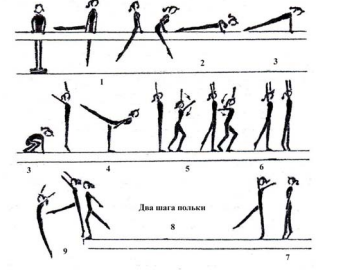 Комбинация №2 Из стойки продольно опорой двумя руками прыжком упор, правая в сторону на носок; поворотом налево стойка на левом колене, правая назад и полушпагат, руки в стороны.Опорой спереди, выпрямляя левую ногу, упор лежа. Толчком двумя упор присев и встать. Шагом вперед равновесие на левой, держать. Выпрямляясь, шаг польки с правой и шаг польки с левой. Приставляя правую, полуприседая и вставая, поворот на 90° в стойку продольно. Соскок прогнувшись вперед.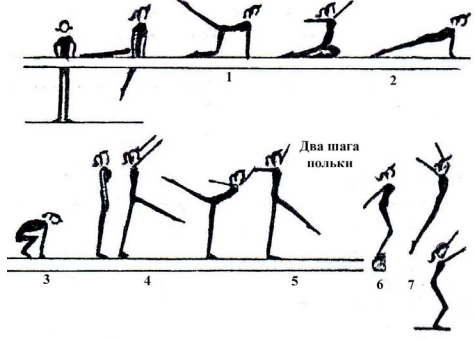 Брусья (юноши):Комбинация №1Из размахивания в упоре на руках подъем махом назад.Махом вперед угол, держать.Силой согнувшись стойка на плечах.Выпрямляя руки, упор и мах вперед.Махом назад соскок прогнувшись в сторону.Примечание. Комбинацию можно выполнять на низких брусьях, заменяя упражнение №1 подъемом махом вперед из упора на предплечьях.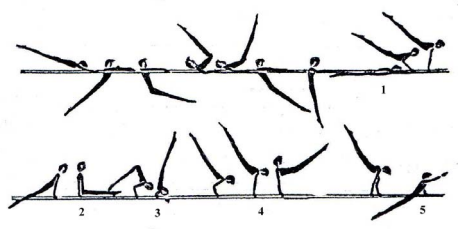 Перекладина (юноши)Комбинация №1 Из размахивания в висе подъем разгибом.Мах назад.Оборот назад в упоре.Мах дугой в упоре. Махом назад соскок прогнувшись с поворотом на 90°.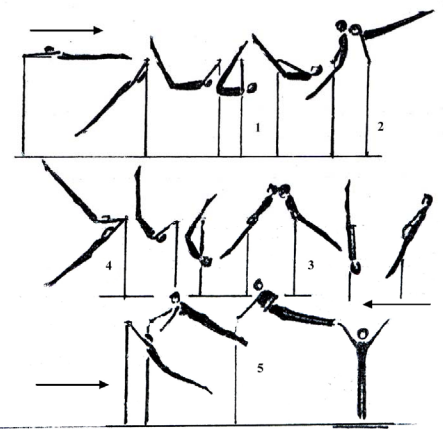 Опорный прыжок (девушки)Прыжок боком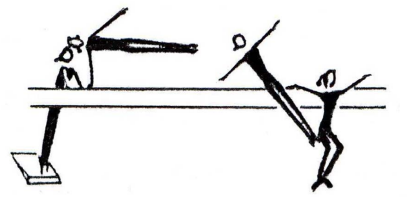 Опорный прыжок (юноши)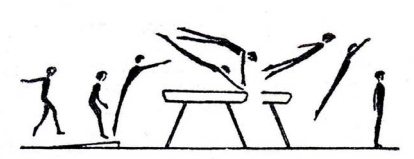 Брусья разной высоты (девушки)Комбинация №1 Из виса стоя снаружи (можно использовать мостик) наскок в упор.Перемах правой в упор верхом.Перехват правой в хват снизу за в/ж, перемахом правой влево поворот налево кругом в вис лежа сзади на н/ж.Поднимая и сгибая левую, вис присев на левой и махом правой и толчком левой подъем переворотом в упор на в/ж.Спад в вис лежа на н/ж и поворот в сед на бедре; руки: одна хватом на в/ж, другая в сторону.Перехват за н/ж и соскок прогнувшись в сторону.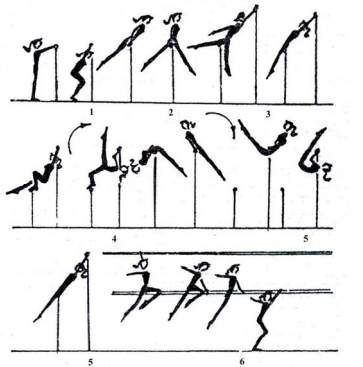 Комбинация №2 В висе на в/ж размахивание (2-3раза) Перемах согнув ноги в вис лежа сзади на н/ж Вис присев и толчком двумя подъем рывком в упор на в/ж Спад в вис лежа сзади на бедрах и поворот налево в сед на левом бедре, правая назад: руки: левая хватом за в/ж, правая в сторону Поднимая и соединяя ноги, поворот налево с перехватом правой справа за н/ж и перемахом двумя влево соскок углом Примечание. В комбинациях №1 и 2 подъем переворотом и подъем рывком взаимозаменяемы.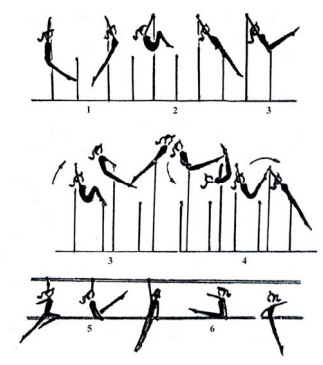 Тема 2.7 (3) АкробатикаПеречень контрольных упражнений «Выполнение акробатических элементов»Обучающимся необходимо владеть техникой выполнения акробатических элементов. Девушки:Из основной стойки шагом вперед равновесие на левой (правой), руки в стороны (держать 3 с). Шаг вперед – прыжок со сменой согнутых ног («козлик»), руки в стороны – шаг вперед – прыжок со сменой прямых ног вперед («ножницы»).Выпад левой (правой), руки вперед – кувырок вперед в упор присев. Кувырок назад.Перекатом назад стойка на лопатках (держать 3 с).Стойка на лопатках ноги врозь (максимально развести), ноги вместе.Перекатом вперед встать на левую (правую), другая вперед, руки вверх.Махом одной, толчком другой переворот в сторону («колесо») в стойку ноги врозь, руки в стороны.Приставляя правую (левую) – полуприсед, руки назад-книзу и прыжок вверх ноги врозь.Юноши:Из основной стойки шагом вперед равновесие на левой (правой), руки в стороны (держать 3 с).Выпрямляясь, шаг вперед, руки вверх – махом одной, толчком другой стойка на руках (обозначить).Встать в стойку руки вверх – упор присев.Силой стойка на голове и руках (держать 3 с) – упор присев.Кувырок вперед в сед – дугами наружу руки вверх, наклон (руками коснуться носок). Кувырок назад в группировке в упор присев – перекатом назад, стойка на лопатках (держать 3 с) – перекатом вперед, упор присев – встать, руки в стороны. Шаг вперед – толчком двух прыжок в группировке – шаг вперед – толчком двух прыжок согнувшись ноги врозь (руками коснуться носок).Махом одной, толчком другой два переворота в сторону (2 «колеса») в стойку ноги врозь, руки в стороны.Приставляя левую (правую) – прыжок вверх с поворотом на 360°. Тема 2.7 (4). АэробикаПеречень контрольных упражнений «Ритмичность базовых шагов»Контрольное упражнение. «Приставной шаг».Под заданный ритм метронома (60, 80, 120 уд/мин) выполняется связка из 2 шагов: приставного шага (step touch) и шага v-step (вперед-назад) в такой последовательности: v-step вперед с правой ноги (из и.п. ноги вместе шаг вперед ноги врозь и возвращение в и.п.); приставной шаг вправо-влево; v-step назад с левой ноги, приставной шаг влево-вправо.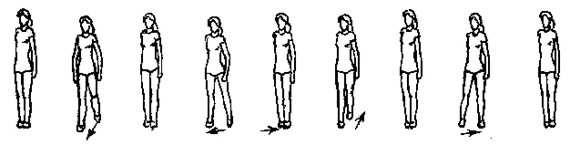 Оцениваются равномерность движений при постановке ноги с носка на всю ступню при условии сохранения правильной осанки.Контрольное упражнение. «Двойной скрестный шаг»Под заданный ритм метронома (60, 90, 120 уд/мин) выполняется блок, состоящий из комбинаций скрестного шага в сторону (grape wine) и приставного шага (step touch) в такой последовательности: скрестный шаг в правую сторону, приставной шаг с правой ноги вперед и приставной шаг в левую сторону; скрестный шаг в левую сторону, приставной шаг с левой ноги назад и приставной шаг вправо; возвращение в и.п.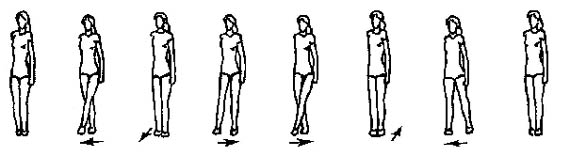 Оцениваются согласованность движений с ударами метронома, хорошая осанка, равномерность движений при постановке ноги с носка на всю ступню.Комплекс контрольных упражнений «Ритмичность прыжков и прыжковых упражнений»Контрольное упражнение «Прыжок вперед».Стоя на левой ноге, поднять правую вперед и, отталкиваясь от опоры, выполнить под удары метронома прыжок вперед на правую в полуприсед на ней, левую - назад. Отталкиваясь правой ногой от опоры, выполнить прыжок назад в исходное положение. Повторить два раза (всего четыре прыжка).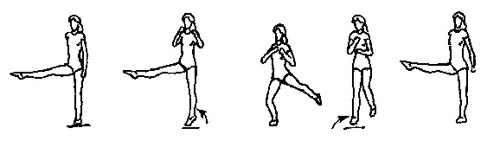 Оцениваются танцевальность, согласованность движений, амплитуда, слитность:Контрольное упражнение. «Прыжки со сменой положения ног».Под удары метронома последовательно выполняются четыре прыжка вперед со сменой положения ног - "козлик" и "ножницы" (по два прыжка).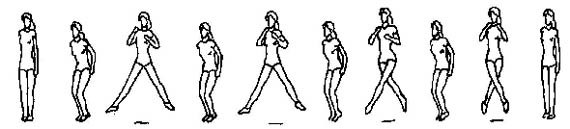 Оцениваются степень согласованности движений с ударами метронома, высота прыжка, слитность, легкость и выразительность движений.Перечень контрольных упражнений «Ритмичность вращательных движений»Контрольное упражнение «Скрестный поворот».Под заданный ритм метронома выполняется приставной шаг в сторону с правой ноги и скрестный поворот вперед на 360O, затем приставной шаг с левой ноги в сторону и скрестный поворот вперед на 360O. При выполнении скрестного поворота на 180O шагом вперед или назад правая (левая) ставится впереди или сзади опорной так, чтобы носки были на одной линии. Поднимаясь на полупальцы, девушка выполняет поворот на двух ногах (тяжесть тела равномерно распределяется на обе ноги). При выполнении скрестного поворота на 360O шагом вперед в завершающей фазе нога, выполняющая скрестный шаг, приставляется к опорной. В скрестном повороте шагом назад на 360O приставляется опорная нога.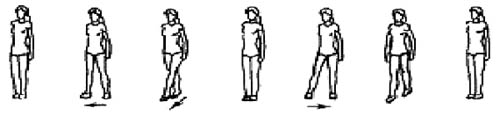 Контрольное упражнение. «Повороты прыжками» . Под стук метронома, продвигаясь вперед прыжками на двух, поворот вправо на 360O (каждый поворот на 90O), затем влево.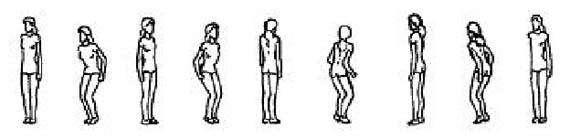 Оцениваются слитность, согласованность движений, осанка, амплитуда и выразительность движений.Перечень контрольных упражнений «Ритмичность статодинамических упражнений»Контрольное упражнение «Упор присев - упор лежа». Под заданный ритм (60, 120 уд/мин) выполняется упражнение на 8 счетов: из основной стойки упор присев, упор лежа, на 2 счета руки сгибаются в локтях, туловище опускается вниз, на 2 счета руки выпрямляются, упор присев, основная стойка. Повторяем 2-4 раза.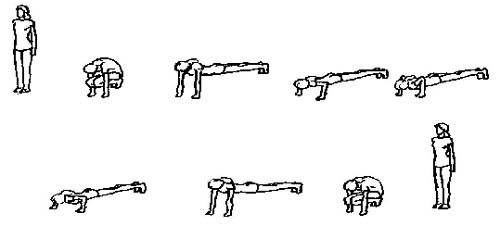 Оцениваются согласованность движений и ритма, положение тела, техника выполнения, рациональное распределение усилий (напряжение и расслабление).Контрольное упражнение «Ритм телодвижений». Под заданный ритм (60 уд/мин) выполняется упражнение на 8 счетов: из и.п. лежа на спине руки за головой, ноги согнуты в коленях, стопы на полу. На 2 счета поднять верхнюю часть спины вверх, на 2 - опустить вниз, на один - подтянуть колени к груди в и.п., выпрямить ноги вверх и возвратиться в и.п. Повторить 2-4 раза.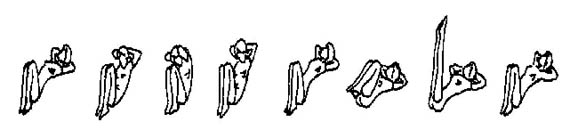 Оцениваются согласованность движений с ритмом, чередование напряжения и расслабления, техника исполнения, артистичность, правильное дыхание.Перечень контрольных упражнений «Ритмичность коллективных действий»Контрольное упражнение «Ритмичность согласованных движений». Под заданный ритм (60 уд/мин) выполняется связка на 16 счетов: на 4 счета - скрестный шаг вправо; на 4 - захлесты голени правой-левой с разворотом на 90O в сторону движения; на 4 - возвращение в и.п., выполняя захлесты с поворотом на 180O; на 4 - приставной шаг вправо-влево. То же самое повторяем со скрестного шага влево. Упражнение выполняется группой из 3-4 человек и более.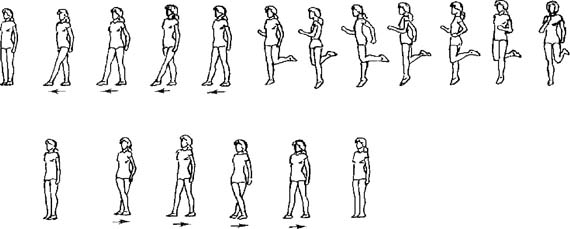 Оцениваются согласованность шагов и заданного ритма, техника исполнения, синхронность, артистичность и выдержанная линия движения.Тема 2.7 (5) Атлетическая гимнастикаПеречень контрольных упражненийТема 2.7 (6) СамбоПеречень контрольных упражненийосвобождение от захвата за одну руку двумя руками;освобождение от захвата за руку;игровые ситуации на уход с линии атаки.Тема 2.8 (1). Футбол Перечень контрольных упражненийудар носком по мячу;удар внутренней частью подъема;удар внешней частью подъёма;остановка мяча внутренней стороной стопы; остановка мяча внутренней стороной стопы в прыжкеостановка мяча подошвой.Тема 2.8 (2) БаскетболПеречень контрольных упражнений:челночный бег с ведением мяча,атаки кольца, подбор мяча,передача мяча игроку,имитация тактического взаимодействия игроковТема 2.8 (3) ВолейболПеречень контрольных упражнений:броски набивного мяча способом «двумя руками сверху»;замах и имитация ударного движения по подвешенному мячу;подача мяча на расстояние 8-10 метров;верхней прямой подачи мяча через сетку.  Тема 2.8 (4) БадминтонПеречень контрольных упражнений:- выполнение высоко-далекого удара (20 раз); - выполнение высоко-далекой подачи по 5 ударов по диагонали; - выполнение короткой подачи открытой стороной ракетки, по 5 ударов по диагонали; - выполнение атакующего удара «смеш» 10 ударов.Тема 2.8 (5) Теннис Перечень контрольных упражнений:подача (10 раз);удары по отскочившему мячу справа и слева (по 10 раз);удары с лета справа и слева (по 10 раз);удар над головой (смэш) (10 раз);удар «свеча» (10 раз).Тема 2.8 (6) ХоккейПеречень контрольных упражнений:ведение шайбы в движении по малому кругу вбрасывания спиной вперед;ведение шайбы в движении по всем кругам вбрасывания лицом;передвижение змейкой на двух коньках;бросок кистевойТема 2.8 ЛаптаПодвижная игра с мячомТема 2.9 Лёгкая атлетикаПеречень контрольных нормативов:Тема 2.10 Плавание. Перечень контрольных упражнений:выполнение старта с тумбочки;выполнение старта из воды толчком ногами от стенки бассейна;выполнение простого поворота «Маятник»;выполнение открытого плоского поворота;плавание 50 м одним из спортивных способов без учета времени 3. Фонд оценочных средств  для промежуточной аттестации Промежуточная аттестация в форме дифференцированного зачета проводится с использованием нормативов ФВСК «Готов к труду и обороне», соответствующих уровню «Бронза». Оценка «Отлично» ставится, если обучающийся выполнил нормативы не менее 7 испытаний (тестов);оценка «хорошо» ставится при выполнении 5-6 испытаний;оценка «удовлетворительно» - при выполнении 3-4 испытаний;оценка «неудовлетворительно» - менее 3 испытаний.ОК и ПКДисциплинарные результатыТип оценочных мероприятияОК 01. Выбирать способы решения задач профессиональной деятельности применительно к различным контекстам- уметь использовать разнообразные формы и виды физкультурной деятельности для организации здорового образа жизни, активного отдыха и досуга, в том числе в подготовке к выполнению нормативов Всероссийского физкультурно-спортивного комплекса «Готов к труду и обороне» (ГТО);- владеть современными технологиями укрепления и сохранения здоровья, поддержания работоспособности, профилактики заболеваний, связанных с учебной и производственной деятельностью;- владеть основными способами самоконтроля индивидуальных показателей здоровья, умственной и физической работоспособности, динамики физического развития и физических качеств;- владеть физическими упражнениями разной функциональной направленности, использование их в режиме учебной и производственной деятельности с целью профилактики переутомления и сохранения высокой работоспособностисоставление словаря терминов, либо кроссвордазащита презентации/доклада-презентациивыполнение самостоятельной работысоставление комплекса физических упражнений для самостоятельных занятий с учетом индивидуальных особенностей,составление профессиограммызаполнение дневника самоконтролязащита рефератасоставление кроссвордафронтальный опросконтрольное тестированиесоставление комплекса упражненийоценивание практической работытестированиетестирование (контрольная работа по теории)демонстрация комплекса ОРУ,сдача контрольных нормативовсдача контрольных нормативов (контрольное упражнение)сдача нормативов ГТООК 04.Эффективно взаимодействовать и работать в коллективе и команде- уметь использовать разнообразные формы и виды физкультурной деятельности для организации здорового образа жизни, активного отдыха и досуга, в том числе в подготовке к выполнению нормативов Всероссийского физкультурно-спортивного комплекса «Готов к труду и обороне» (ГТО);- владеть современными технологиями укрепления и сохранения здоровья, поддержания работоспособности, профилактики заболеваний, связанных с учебной и производственной деятельностью;- владеть основными способами самоконтроля индивидуальных показателей здоровья, умственной и физической работоспособности, динамики физического развития и физических качеств;- владеть физическими упражнениями разной функциональной направленности, использование их в режиме учебной и производственной деятельности с целью профилактики переутомления и сохранения высокой работоспособностисоставление словаря терминов, либо кроссвордазащита презентации/доклада-презентациивыполнение самостоятельной работысоставление комплекса физических упражнений для самостоятельных занятий с учетом индивидуальных особенностей,составление профессиограммызаполнение дневника самоконтролязащита рефератасоставление кроссвордафронтальный опросконтрольное тестированиесоставление комплекса упражненийоценивание практической работытестированиетестирование (контрольная работа по теории)демонстрация комплекса ОРУ,сдача контрольных нормативовсдача контрольных нормативов (контрольное упражнение)сдача нормативов ГТООК 08. Использовать средства физической культуры для сохранения и укрепления здоровья в процессе профессиональной деятельности и поддержания необходимого уровня физической подготовленности- уметь использовать разнообразные формы и виды физкультурной деятельности для организации здорового образа жизни, активного отдыха и досуга, в том числе в подготовке к выполнению нормативов Всероссийского физкультурно-спортивного комплекса «Готов к труду и обороне» (ГТО);- владеть современными технологиями укрепления и сохранения здоровья, поддержания работоспособности, профилактики заболеваний, связанных с учебной и производственной деятельностью;- владеть основными способами самоконтроля индивидуальных показателей здоровья, умственной и физической работоспособности, динамики физического развития и физических качеств;- владеть физическими упражнениями разной функциональной направленности, использование их в режиме учебной и производственной деятельности с целью профилактики переутомления и сохранения высокой работоспособности;- владеть техническими приемами и двигательными действиями базовых видов спорта, активное применение их в физкультурно-оздоровительной и соревновательной деятельности, в сфере досуга, в профессионально-прикладной сфере;- иметь положительную динамику в развитии основных физических качеств (силы, быстроты, выносливости, гибкости и ловкости).составление словаря терминов, либо кроссвордазащита презентации/доклада-презентациивыполнение самостоятельной работысоставление комплекса физических упражнений для самостоятельных занятий с учетом индивидуальных особенностей,составление профессиограммызаполнение дневника самоконтролязащита рефератасоставление кроссвордафронтальный опросконтрольное тестированиесоставление комплекса упражненийоценивание практической работытестированиетестирование (контрольная работа по теории)демонстрация комплекса ОРУ,сдача контрольных нормативовсдача контрольных нормативов (контрольное упражнение)сдача нормативов ГТООценкаУсловия, при которых выставляется оценкаОценка 5 («отлично»)материал изложен в определенной логической последовательности. Тема доклада раскрыта полностью.Оценка 4 («хорошо»)тема раскрыта, но при этом допущены не существенные ошибки, исправленные по требованию преподавателя.Оценка 3 («удовлетворительно»)тема раскрыта не полностью, допущена существенная ошибка.Оценка 2 («неудовлетворительно»)содержании доклада не раскрывает рассматриваемую тему, обнаружено не понимание основного содержания учебного материалаОформление слайдовПараметрыСтильСоблюдать единого стиля оформления.ФонФон не должен быть слишком темным или ярким, чтобы не отвлекать внимания от содержания слайдов.Использование цветаСлайд не должен содержать более трех цветов.Фон и текст должны быть оформлены контрастными цветами.Анимационные эффектыПри оформлении слайда использовать возможности анимации.Анимационные эффекты не должны отвлекать внимание от содержания слайдов.Представление информацииПараметрыСодержание информацииСлайд должен содержать минимум информации.Информация должна быть изложена доступным языком.Содержание текста должно точно отражать этапы выполненной работы.Текст должен быть расположен на слайде так, чтобы его удобно было читать.В содержании текста должны быть ответы на проблемные вопросы.Текст должен соответствовать теме презентации.Расположение информации на страницеПредпочтительно горизонтальное расположение информации.Наиболее важная информация должна располагаться в центре.Надпись должна располагаться под картинкой.Размер шрифтаДля заголовка – не менее 24.Для информации не менее – 18.Лучше использовать один тип шрифта.Важную информацию лучше выделять жирным шрифтом, курсивом, подчеркиваниемНа слайде не должно быть много текста, оформленного прописными буквами.Выделения информацииНа слайде не должно быть много выделенного текста (заголовки, важная информация).Объем информацииСлайд не должен содержать большого количества информации.Лучше ключевые пункты располагать по одному на слайде.Виды слайдовДля обеспечения разнообразия следует использовать разные виды слайдов:с таблицамис текстомс диаграммамиОценкаУсловия, при которых выставляется оценкаОценка 5 («отлично»)выполненная презентация отвечает всем требованиям критериевОценка 4 («хорошо»)в презентации имеются незначительные нарушения или отсутствуют какие-либо параметрыОценка 3 («удовлетворительно»)при оценивании половина критериев отсутствуетОценкаУсловия, при которых выставляется оценкаОценка 5 («отлично»)материал изложен в определенной логической последовательности. Тема реферата раскрыта полностью.Оценка 4 («хорошо»)тема реферата раскрыта, при этом допущены не существенные ошибки, исправленные по требованию преподавателяОценка 3 («удовлетворительно»)тема раскрыта не полностью, допущена существенная ошибкаОценка 2 («неудовлетворительно»)при защите реферата обнаружено не понимание основного содержания учебного материалаОценка Условия, при которых выставляется оценкаОценка 5 («отлично»)если студент при тестировании дал 85-100% правильных ответовОценка 4 («хорошо»)если студент при тестировании дал 69-84% правильных ответовОценка 3 («удовлетворительно»)если студент при тестировании дал 51-68% правильных ответовОценка 2 («неудовлетворительно»)если студент при тестировании дал менее 50% правильных ответовОценкаКритерии оцениванияОценка 5 («отлично»)движения или отдельные его элементы выполнены в соответствие с заданием правильно, без напряжения, уверенно, с соблюдением всех требований; обучающийся понимает сущность движения, может объяснить условия успешного выполнения и продемонстрировать в нестандартных условияхОценка 4 («хорошо»)движения или отдельные его элементы выполнены в соответствии с заданием правильно, но с некоторым напряжением, недостаточно уверенно; в выполнении содержатся небольшие неточности и незначительные ошибкиОценка 3 («удовлетворительно»)движения или отдельные его элементы выполнены в основном правильно, но недостаточно точно, с большим напряжением; в выполнении допущена одна грубая или несколько незначительных ошибок, приведших к скованности движенийОценка 2 («неудовлетворительно»)движения или отдельные его элементы выполнены неправильно; в выполнении допущены грубые ошибкиОценкаКритерии оцениванияОценка 5 («отлично»)обучающийся умеет самостоятельно организовывать место занятий; подбирать средства и инвентарь и применять их в конкретных условиях; контролировать ход выполнения деятельности и оценивать итоги.Оценка 4 («хорошо»)обучающийся организует место занятий в основном самостоятельно, лишь с незначительной помощью; допускает незначительные ошибки в подборе средств с целью применения их в конкретных условиях; недостаточно уверенно умеет контролировать ход выполнения деятельности и оценивать итоги.Оценка 3 («удовлетворительно»)более половины видов самостоятельной деятельности выполнены с помощью преподавателя; обучающийся владеет знаниями, но не может применить их самостоятельноОценка 2 («неудовлетворительно»)обучающийся не может выполнить самостоятельно ни один из пунктов; не владеет достаточным уровнем знанийОценкаКритерии оцениванияОценка 5 («отлично»)уровень физической подготовленности обучающегося соответствуют высокому уровню развития двигательных качествОценка 4 («хорошо»)уровень физической подготовленности обучающегося соответствуют среднему уровню развития двигательных качеств и/или наблюдается темп прироста результатаОценка 3 («удовлетворительно»)уровень физической подготовленности обучающегося соответствуют низкому уровню развития двигательных качествГруппа трудаРабочее положениеРабочие движенияОсновные сенсорные и функциональные системы, обеспечивающие трудовой процессНеблагоприятные внешние условия или производственные факторыПрофессиональные заболеванияОценка «5»Оценка «4»Оценка «3»Оценка «2»Даны ответы на все поставленные вопросы, содержание ответов полное, исчерпывающее  Даны ответы на все поставленные вопросы, но содержание ответов не совсем полное Даны ответы на более половину (50%) поставленных вопросов, содержание ответов не полное.Даны ответы меньше чем на половину поставленных вопросов, содержание ответов краткое.№n/nОписание упражненияДозировкаГрафическое изображение (схематично)Организационно -методические указанияИ.п.- о.с1-2343-4 разаСпина прямая, руки в локтях не сгибать Nn/nОписание упражненияДозировкаГрафическое изображение (схематично)Организационно -методические указанияИ.п.- о.с1-2343-4 раза Спина прямая, руки в локтях не сгибать 	Оценка «5»Оценка «4»Оценка «3»Оценка «2»соответствие комплекса упражнений профессии, разностороннее воздействие на все мышечные группы, последовательность выполнения упражнений, соблюдение требований к оформлению и терминологии, правильно подобранная дозировка, наличие графического изображения, правильно сформулированные методические указания.соответствие комплекса упражнений профессии, разностороннее воздействие на все мышечные группы, последовательность выполнения упражнений, соблюдение требований к оформлению и терминологии, правильно подобранная дозировка, отсутствует графическое изображение, правильно сформулированные методические указания.соответствие комплекса упражнений профессии, разностороннее воздействие на все мышечные группы, последовательность выполнения упражнений, правильно подобранная дозировка, отсутствует графическое изображение, допущены ошибки в терминологии и формулировке методических указаний.Полное несоответствие поставленным требованиям№ п/пЗаданиеЗаданиеЗадание1Выберите один правильный вариант ответа. Физическая культура - этоиспользование физических упражнений для отдыха и восстановления работоспособности после трудовой или учебной деятельности;часть общей культуры, направленная на физическое совершенствование, сохранение и укрепление здоровья человека в процессе осознанной двигательной активности;использование физических упражнений для восстановления после перенесенных заболеваний и травм.образовательный урок в школе или колледже. Выберите один правильный вариант ответа. Физическая культура - этоиспользование физических упражнений для отдыха и восстановления работоспособности после трудовой или учебной деятельности;часть общей культуры, направленная на физическое совершенствование, сохранение и укрепление здоровья человека в процессе осознанной двигательной активности;использование физических упражнений для восстановления после перенесенных заболеваний и травм.образовательный урок в школе или колледже. Выберите один правильный вариант ответа. Физическая культура - этоиспользование физических упражнений для отдыха и восстановления работоспособности после трудовой или учебной деятельности;часть общей культуры, направленная на физическое совершенствование, сохранение и укрепление здоровья человека в процессе осознанной двигательной активности;использование физических упражнений для восстановления после перенесенных заболеваний и травм.образовательный урок в школе или колледже. 2ДополнитеРасшифруйте аббревиатуру ВФСК ГТО _______________________Всероссийский физкультурно-спортивный комплекс «Готов к труду и обороне»ДополнитеРасшифруйте аббревиатуру ВФСК ГТО _______________________Всероссийский физкультурно-спортивный комплекс «Готов к труду и обороне»ДополнитеРасшифруйте аббревиатуру ВФСК ГТО _______________________Всероссийский физкультурно-спортивный комплекс «Готов к труду и обороне»3Выберите один правильный вариант ответа. Здоровье – это (по определению ВОЗ):1) полное физическое и психическое благополучие, а не только отсутствие болезней или физических дефектов.2) полное физическое, психическое и социальное благополучие, а не только отсутствие болезней или физических дефектов.3) отсутствие болезней или физических дефектов.Выберите один правильный вариант ответа. Здоровье – это (по определению ВОЗ):1) полное физическое и психическое благополучие, а не только отсутствие болезней или физических дефектов.2) полное физическое, психическое и социальное благополучие, а не только отсутствие болезней или физических дефектов.3) отсутствие болезней или физических дефектов.Выберите один правильный вариант ответа. Здоровье – это (по определению ВОЗ):1) полное физическое и психическое благополучие, а не только отсутствие болезней или физических дефектов.2) полное физическое, психическое и социальное благополучие, а не только отсутствие болезней или физических дефектов.3) отсутствие болезней или физических дефектов.5Выберите один правильный вариант ответа. Применение физических упражнений в режиме трудового дня называется:1) рекреативной гимнастикой;2) производственной гимнастикой;3) лечебной гимнастикой;4) гигиенической гимнастикой;5) оздоровительной гимнастикойВыберите один правильный вариант ответа. Применение физических упражнений в режиме трудового дня называется:1) рекреативной гимнастикой;2) производственной гимнастикой;3) лечебной гимнастикой;4) гигиенической гимнастикой;5) оздоровительной гимнастикойВыберите один правильный вариант ответа. Применение физических упражнений в режиме трудового дня называется:1) рекреативной гимнастикой;2) производственной гимнастикой;3) лечебной гимнастикой;4) гигиенической гимнастикой;5) оздоровительной гимнастикой6Выберите один или несколько правильных вариантов ответов. Способы регулирования физической нагрузки при проведении самостоятельных занятий:чередование нагрузки и отдыха;выполнение физических упражнений до «отказа»;изменение интенсивности выполнения упражнений;несоблюдение техники безопасности Выберите один или несколько правильных вариантов ответов. Способы регулирования физической нагрузки при проведении самостоятельных занятий:чередование нагрузки и отдыха;выполнение физических упражнений до «отказа»;изменение интенсивности выполнения упражнений;несоблюдение техники безопасности Выберите один или несколько правильных вариантов ответов. Способы регулирования физической нагрузки при проведении самостоятельных занятий:чередование нагрузки и отдыха;выполнение физических упражнений до «отказа»;изменение интенсивности выполнения упражнений;несоблюдение техники безопасности 7Выберите один или несколько правильных вариантов ответов. Основными ошибками в питании современного человека являются:1) высокая калорийность продуктов; 2) большое количество рафинированных продуктов;3) соблюдение режима питания; 4) недостаточное потребление фруктов и овощей; 5) потребление продуктов с высоким содержанием веществ с индексом Е.Выберите один или несколько правильных вариантов ответов. Основными ошибками в питании современного человека являются:1) высокая калорийность продуктов; 2) большое количество рафинированных продуктов;3) соблюдение режима питания; 4) недостаточное потребление фруктов и овощей; 5) потребление продуктов с высоким содержанием веществ с индексом Е.Выберите один или несколько правильных вариантов ответов. Основными ошибками в питании современного человека являются:1) высокая калорийность продуктов; 2) большое количество рафинированных продуктов;3) соблюдение режима питания; 4) недостаточное потребление фруктов и овощей; 5) потребление продуктов с высоким содержанием веществ с индексом Е.8Выберите один или несколько правильных вариантов ответов.К компонентам здорового образа жизни не относится:ежедневная двигательная активность;  закаливание; наличие вредных привычексоблюдение режима труда и отдыхарациональное питание;   гиподинамияВыберите один или несколько правильных вариантов ответов.К компонентам здорового образа жизни не относится:ежедневная двигательная активность;  закаливание; наличие вредных привычексоблюдение режима труда и отдыхарациональное питание;   гиподинамияВыберите один или несколько правильных вариантов ответов.К компонентам здорового образа жизни не относится:ежедневная двигательная активность;  закаливание; наличие вредных привычексоблюдение режима труда и отдыхарациональное питание;   гиподинамия9Выберите один или несколько правильных вариантов ответов.Укажите опасные заболевания, возникающие при употреблении табачных изделий:заболевания пищеварительной системы;сердечно-сосудистые заболевания;заболевания опорно-двигательного аппарата; заболевания органов дыханияфизическая и психическая зависимостьВыберите один или несколько правильных вариантов ответов.Укажите опасные заболевания, возникающие при употреблении табачных изделий:заболевания пищеварительной системы;сердечно-сосудистые заболевания;заболевания опорно-двигательного аппарата; заболевания органов дыханияфизическая и психическая зависимостьВыберите один или несколько правильных вариантов ответов.Укажите опасные заболевания, возникающие при употреблении табачных изделий:заболевания пищеварительной системы;сердечно-сосудистые заболевания;заболевания опорно-двигательного аппарата; заболевания органов дыханияфизическая и психическая зависимость10Выберите один или несколько правильных вариантов ответа. Какие упражнения не рекомендуются студентам после экзамена:спортивные игры, единоборства;2) умеренные циклические упражнения (бег, езда на велосипеде, ходьба на лыжах); 3) упражнения высокой интенсивности;4)  все вышеперечисленноеВыберите один или несколько правильных вариантов ответа. Какие упражнения не рекомендуются студентам после экзамена:спортивные игры, единоборства;2) умеренные циклические упражнения (бег, езда на велосипеде, ходьба на лыжах); 3) упражнения высокой интенсивности;4)  все вышеперечисленноеВыберите один или несколько правильных вариантов ответа. Какие упражнения не рекомендуются студентам после экзамена:спортивные игры, единоборства;2) умеренные циклические упражнения (бег, езда на велосипеде, ходьба на лыжах); 3) упражнения высокой интенсивности;4)  все вышеперечисленное11.Выберите один или несколько правильных вариантов ответа.Оздоровительное воздействие физических упражнений проявляется в том, что:повышаются адаптационные возможности организма;наступает физическое переутомление;снижаются функциональные возможности сердечно-сосудистой системы;улучшается функция внешнего дыхания.Выберите один или несколько правильных вариантов ответа.Оздоровительное воздействие физических упражнений проявляется в том, что:повышаются адаптационные возможности организма;наступает физическое переутомление;снижаются функциональные возможности сердечно-сосудистой системы;улучшается функция внешнего дыхания.Выберите один или несколько правильных вариантов ответа.Оздоровительное воздействие физических упражнений проявляется в том, что:повышаются адаптационные возможности организма;наступает физическое переутомление;снижаются функциональные возможности сердечно-сосудистой системы;улучшается функция внешнего дыхания.12ДополнитеФизическая подготовка, обеспечивающая необходимый уровень развития физических качеств для выполнения трудовой деятельности, называется___________________:  Профессионально-прикладнаяДополнитеФизическая подготовка, обеспечивающая необходимый уровень развития физических качеств для выполнения трудовой деятельности, называется___________________:  Профессионально-прикладнаяДополнитеФизическая подготовка, обеспечивающая необходимый уровень развития физических качеств для выполнения трудовой деятельности, называется___________________:  Профессионально-прикладная13Выберите один правильный вариант ответаОценка реакции организма на нагрузки при занятиях физической культурой определяется с помощью:антропометрических показателей;пульсометрии;динамометрии;спирометрии.Выберите один правильный вариант ответаОценка реакции организма на нагрузки при занятиях физической культурой определяется с помощью:антропометрических показателей;пульсометрии;динамометрии;спирометрии.Выберите один правильный вариант ответаОценка реакции организма на нагрузки при занятиях физической культурой определяется с помощью:антропометрических показателей;пульсометрии;динамометрии;спирометрии.14Дополните Документ, который заполняют студенты для оценки своего самочувствия, называется ___________________________дневником самоконтроляДополните Документ, который заполняют студенты для оценки своего самочувствия, называется ___________________________дневником самоконтроляДополните Документ, который заполняют студенты для оценки своего самочувствия, называется ___________________________дневником самоконтроля15 Определите соответствие (физические качества)15 Определите соответствие (физические качества)15 Определите соответствие (физические качества)15 Определите соответствие (физические качества)А. Для развития силовых способностей рекомендуютсяА. Для развития силовых способностей рекомендуются1. Единоборства (каратэ, дзюдо, самбо), спортивные и подвижные игры 1. Единоборства (каратэ, дзюдо, самбо), спортивные и подвижные игры Б. Для развития способности к выносливости рекомендуютсяБ. Для развития способности к выносливости рекомендуются2.  Стретчинг2.  СтретчингВ. Для развития координационных способностей В. Для развития координационных способностей 3. Упражнения с отягощением: (гантелями, набивными мячами и т.п.), на тренажерах3. Упражнения с отягощением: (гантелями, набивными мячами и т.п.), на тренажерахГ. Для развития гибкости рекомендуютсяА-3, Б-4В-1, Г-2Г. Для развития гибкости рекомендуютсяА-3, Б-4В-1, Г-24. Циклические упражнения: бег, ходьба, езда на велосипеде, ходьба на лыжах, плавание.4. Циклические упражнения: бег, ходьба, езда на велосипеде, ходьба на лыжах, плавание.16 Определите соответствие (физкультурно-оздоровительные системы)16 Определите соответствие (физкультурно-оздоровительные системы)16 Определите соответствие (физкультурно-оздоровительные системы)16 Определите соответствие (физкультурно-оздоровительные системы)А.  Система физических упражнений, направленная на одновременное укрепление, растягивание, тонизирование мышц, первоначально используемая для реабилитации после травмА.  Система физических упражнений, направленная на одновременное укрепление, растягивание, тонизирование мышц, первоначально используемая для реабилитации после травмА.  Система физических упражнений, направленная на одновременное укрепление, растягивание, тонизирование мышц, первоначально используемая для реабилитации после травм1. Йога Б. Система физических упражнений, направленных на развитие силовых способностейБ. Система физических упражнений, направленных на развитие силовых способностейБ. Система физических упражнений, направленных на развитие силовых способностей2. ПилатесВ. Система физических упражнений высокой интенсивности, разделенных интервалами отдыха на несколько частей и выполняемая на протяжении нескольких раундовВ. Система физических упражнений высокой интенсивности, разделенных интервалами отдыха на несколько частей и выполняемая на протяжении нескольких раундовВ. Система физических упражнений высокой интенсивности, разделенных интервалами отдыха на несколько частей и выполняемая на протяжении нескольких раундов3.СтретчингГ. Система физических упражнений, предполагающая выполнение упражнений преимущественно статического характера, направленных на физическое и духовное совершенствованиеГ. Система физических упражнений, предполагающая выполнение упражнений преимущественно статического характера, направленных на физическое и духовное совершенствованиеГ. Система физических упражнений, предполагающая выполнение упражнений преимущественно статического характера, направленных на физическое и духовное совершенствование4. Атлетическая гимнастика Д. Система физических упражнений, направленная на растягивание мышц А- 2, Б-4,В- 5, Г-1Д- 3Д. Система физических упражнений, направленная на растягивание мышц А- 2, Б-4,В- 5, Г-1Д- 3Д. Система физических упражнений, направленная на растягивание мышц А- 2, Б-4,В- 5, Г-1Д- 35. Табата№ п/пЗаданиеЗаданиеЗаданиеЗадание1Выберите один правильный вариант ответа. Физическое воспитание – это:1) тренировочный процесс, направленный на морфологическое и функциональное совершенствование организма человека, повышение уровня физических качеств, формирование и развитие двигательных навыков, сохранение и укрепление здоровья.2) педагогический процесс, направленный на морфологическое и функциональное совершенствование организма человека, повышение уровня физических качеств, формирование и развитие двигательных навыков, сохранение и укрепление здоровья.3) образовательный процесс, направленный на морфологическое и функциональное совершенствование организма человека, повышение уровня физических качеств, формирование и развитие двигательных навыков, сохранение и укрепление здоровья.Выберите один правильный вариант ответа. Физическое воспитание – это:1) тренировочный процесс, направленный на морфологическое и функциональное совершенствование организма человека, повышение уровня физических качеств, формирование и развитие двигательных навыков, сохранение и укрепление здоровья.2) педагогический процесс, направленный на морфологическое и функциональное совершенствование организма человека, повышение уровня физических качеств, формирование и развитие двигательных навыков, сохранение и укрепление здоровья.3) образовательный процесс, направленный на морфологическое и функциональное совершенствование организма человека, повышение уровня физических качеств, формирование и развитие двигательных навыков, сохранение и укрепление здоровья.Выберите один правильный вариант ответа. Физическое воспитание – это:1) тренировочный процесс, направленный на морфологическое и функциональное совершенствование организма человека, повышение уровня физических качеств, формирование и развитие двигательных навыков, сохранение и укрепление здоровья.2) педагогический процесс, направленный на морфологическое и функциональное совершенствование организма человека, повышение уровня физических качеств, формирование и развитие двигательных навыков, сохранение и укрепление здоровья.3) образовательный процесс, направленный на морфологическое и функциональное совершенствование организма человека, повышение уровня физических качеств, формирование и развитие двигательных навыков, сохранение и укрепление здоровья.Выберите один правильный вариант ответа. Физическое воспитание – это:1) тренировочный процесс, направленный на морфологическое и функциональное совершенствование организма человека, повышение уровня физических качеств, формирование и развитие двигательных навыков, сохранение и укрепление здоровья.2) педагогический процесс, направленный на морфологическое и функциональное совершенствование организма человека, повышение уровня физических качеств, формирование и развитие двигательных навыков, сохранение и укрепление здоровья.3) образовательный процесс, направленный на морфологическое и функциональное совершенствование организма человека, повышение уровня физических качеств, формирование и развитие двигательных навыков, сохранение и укрепление здоровья.2Выберите один правильный вариант ответаЦели внедрения ВФСК ГТО:1) сохранение и укрепление здоровья нации;2) развитие массового спорта;3) развитие массового спорта и оздоровление нации;4) профилактика вредных привычек.Выберите один правильный вариант ответаЦели внедрения ВФСК ГТО:1) сохранение и укрепление здоровья нации;2) развитие массового спорта;3) развитие массового спорта и оздоровление нации;4) профилактика вредных привычек.Выберите один правильный вариант ответаЦели внедрения ВФСК ГТО:1) сохранение и укрепление здоровья нации;2) развитие массового спорта;3) развитие массового спорта и оздоровление нации;4) профилактика вредных привычек.Выберите один правильный вариант ответаЦели внедрения ВФСК ГТО:1) сохранение и укрепление здоровья нации;2) развитие массового спорта;3) развитие массового спорта и оздоровление нации;4) профилактика вредных привычек.3ДополнитеНаука о здоровом образе жизни называется ___________________валеологиейДополнитеНаука о здоровом образе жизни называется ___________________валеологиейДополнитеНаука о здоровом образе жизни называется ___________________валеологиейДополнитеНаука о здоровом образе жизни называется ___________________валеологией4Выберите один или несколько правильных вариантов ответов. Факторы, отрицательно влияющие на здоровье человека: 1) гиподинамия;  2) рациональное питание;  3) стрессы; 4) проживание в крупных мегаполисах;  5) систематические физические нагрузки.Выберите один или несколько правильных вариантов ответов. Факторы, отрицательно влияющие на здоровье человека: 1) гиподинамия;  2) рациональное питание;  3) стрессы; 4) проживание в крупных мегаполисах;  5) систематические физические нагрузки.Выберите один или несколько правильных вариантов ответов. Факторы, отрицательно влияющие на здоровье человека: 1) гиподинамия;  2) рациональное питание;  3) стрессы; 4) проживание в крупных мегаполисах;  5) систематические физические нагрузки.Выберите один или несколько правильных вариантов ответов. Факторы, отрицательно влияющие на здоровье человека: 1) гиподинамия;  2) рациональное питание;  3) стрессы; 4) проживание в крупных мегаполисах;  5) систематические физические нагрузки.5. Выберите один или несколько правильных вариантов ответов. Факторами риска заболеваний сердечно-сосудистой системы не являются:1) употребление большого количества соленой пищи; 2) отказ от употребление алкоголя; 3) табакокурение; 4)умеренные физические нагрузки; 5) избыточный вес. Выберите один или несколько правильных вариантов ответов. Факторами риска заболеваний сердечно-сосудистой системы не являются:1) употребление большого количества соленой пищи; 2) отказ от употребление алкоголя; 3) табакокурение; 4)умеренные физические нагрузки; 5) избыточный вес. Выберите один или несколько правильных вариантов ответов. Факторами риска заболеваний сердечно-сосудистой системы не являются:1) употребление большого количества соленой пищи; 2) отказ от употребление алкоголя; 3) табакокурение; 4)умеренные физические нагрузки; 5) избыточный вес. Выберите один или несколько правильных вариантов ответов. Факторами риска заболеваний сердечно-сосудистой системы не являются:1) употребление большого количества соленой пищи; 2) отказ от употребление алкоголя; 3) табакокурение; 4)умеренные физические нагрузки; 5) избыточный вес. 6Выберите один правильный вариант ответа. Физическое здоровье человека – это:1) естественное состояние организма, обусловленное нормальным функционированием всех его органов и систем, но не обеспечивающее адаптацию к факторам внешней среды;   2) естественное состояние организма, обусловленное нормальным функционированием всех его органов и систем и обеспечивающее адаптацию к факторам внешней среды.  Выберите один правильный вариант ответа. Физическое здоровье человека – это:1) естественное состояние организма, обусловленное нормальным функционированием всех его органов и систем, но не обеспечивающее адаптацию к факторам внешней среды;   2) естественное состояние организма, обусловленное нормальным функционированием всех его органов и систем и обеспечивающее адаптацию к факторам внешней среды.  Выберите один правильный вариант ответа. Физическое здоровье человека – это:1) естественное состояние организма, обусловленное нормальным функционированием всех его органов и систем, но не обеспечивающее адаптацию к факторам внешней среды;   2) естественное состояние организма, обусловленное нормальным функционированием всех его органов и систем и обеспечивающее адаптацию к факторам внешней среды.  Выберите один правильный вариант ответа. Физическое здоровье человека – это:1) естественное состояние организма, обусловленное нормальным функционированием всех его органов и систем, но не обеспечивающее адаптацию к факторам внешней среды;   2) естественное состояние организма, обусловленное нормальным функционированием всех его органов и систем и обеспечивающее адаптацию к факторам внешней среды.  7Выберите один или несколько правильных вариантов ответов.Рациональное питание не должно:1) восполнять энергетические затраты организма;2) вызывать ожирение;3) обеспечивать витаминами и микроэлементами;4) вызывать интоксикацию организма. Выберите один или несколько правильных вариантов ответов.Рациональное питание не должно:1) восполнять энергетические затраты организма;2) вызывать ожирение;3) обеспечивать витаминами и микроэлементами;4) вызывать интоксикацию организма. Выберите один или несколько правильных вариантов ответов.Рациональное питание не должно:1) восполнять энергетические затраты организма;2) вызывать ожирение;3) обеспечивать витаминами и микроэлементами;4) вызывать интоксикацию организма. Выберите один или несколько правильных вариантов ответов.Рациональное питание не должно:1) восполнять энергетические затраты организма;2) вызывать ожирение;3) обеспечивать витаминами и микроэлементами;4) вызывать интоксикацию организма. 8Выберите один или несколько правильных вариантов ответов.Культура здорового и безопасного образа жизни  как система складывается из основных взаимосвязанных элементов:культуры питания;   культуры движения;  культуры безопасного поведения; культуры эмоций; культуры труда и отдыха.культуры опасного поведениявсе вышеперечисленное.Выберите один или несколько правильных вариантов ответов.Культура здорового и безопасного образа жизни  как система складывается из основных взаимосвязанных элементов:культуры питания;   культуры движения;  культуры безопасного поведения; культуры эмоций; культуры труда и отдыха.культуры опасного поведениявсе вышеперечисленное.Выберите один или несколько правильных вариантов ответов.Культура здорового и безопасного образа жизни  как система складывается из основных взаимосвязанных элементов:культуры питания;   культуры движения;  культуры безопасного поведения; культуры эмоций; культуры труда и отдыха.культуры опасного поведениявсе вышеперечисленное.Выберите один или несколько правильных вариантов ответов.Культура здорового и безопасного образа жизни  как система складывается из основных взаимосвязанных элементов:культуры питания;   культуры движения;  культуры безопасного поведения; культуры эмоций; культуры труда и отдыха.культуры опасного поведениявсе вышеперечисленное.9.Выберите один или несколько правильных вариантов ответа.Укажите последствия воздействия употребления наркотиков на организм человека: 1) оздоровительное воздействие на работу внутренних органов и систем;2) ВИЧ/СПИД;3) физическая и психологическая зависимость;4) нарушение работы всех внутренних органов и систем.Выберите один или несколько правильных вариантов ответа.Укажите последствия воздействия употребления наркотиков на организм человека: 1) оздоровительное воздействие на работу внутренних органов и систем;2) ВИЧ/СПИД;3) физическая и психологическая зависимость;4) нарушение работы всех внутренних органов и систем.Выберите один или несколько правильных вариантов ответа.Укажите последствия воздействия употребления наркотиков на организм человека: 1) оздоровительное воздействие на работу внутренних органов и систем;2) ВИЧ/СПИД;3) физическая и психологическая зависимость;4) нарушение работы всех внутренних органов и систем.Выберите один или несколько правильных вариантов ответа.Укажите последствия воздействия употребления наркотиков на организм человека: 1) оздоровительное воздействие на работу внутренних органов и систем;2) ВИЧ/СПИД;3) физическая и психологическая зависимость;4) нарушение работы всех внутренних органов и систем.10ДополнитеДвигательная рекреация – это _________________________________отдых, восстановление  с использованием средств физической культуры после различных видов деятельности (или активный отдых)ДополнитеДвигательная рекреация – это _________________________________отдых, восстановление  с использованием средств физической культуры после различных видов деятельности (или активный отдых)ДополнитеДвигательная рекреация – это _________________________________отдых, восстановление  с использованием средств физической культуры после различных видов деятельности (или активный отдых)ДополнитеДвигательная рекреация – это _________________________________отдых, восстановление  с использованием средств физической культуры после различных видов деятельности (или активный отдых)11Выберите один или несколько правильных вариантов ответа.Физические упражнения влияют на:улучшение состояния сердечно-сосудистой системы;снижение уровня развития физических качеств;повышение умственной работоспособности;улучшение состояние дыхательной системы;5)снижение работоспособности сердечно-сосудистой системыВыберите один или несколько правильных вариантов ответа.Физические упражнения влияют на:улучшение состояния сердечно-сосудистой системы;снижение уровня развития физических качеств;повышение умственной работоспособности;улучшение состояние дыхательной системы;5)снижение работоспособности сердечно-сосудистой системыВыберите один или несколько правильных вариантов ответа.Физические упражнения влияют на:улучшение состояния сердечно-сосудистой системы;снижение уровня развития физических качеств;повышение умственной работоспособности;улучшение состояние дыхательной системы;5)снижение работоспособности сердечно-сосудистой системыВыберите один или несколько правильных вариантов ответа.Физические упражнения влияют на:улучшение состояния сердечно-сосудистой системы;снижение уровня развития физических качеств;повышение умственной работоспособности;улучшение состояние дыхательной системы;5)снижение работоспособности сердечно-сосудистой системы12ДополнитеПрофессионально-прикладная физическая подготовка - это специально направленное и избирательное использование средств физической культуры и спорта для подготовки человека к определенной  _____________________ деятельности.   Профессиональной (или трудовой)ДополнитеПрофессионально-прикладная физическая подготовка - это специально направленное и избирательное использование средств физической культуры и спорта для подготовки человека к определенной  _____________________ деятельности.   Профессиональной (или трудовой)ДополнитеПрофессионально-прикладная физическая подготовка - это специально направленное и избирательное использование средств физической культуры и спорта для подготовки человека к определенной  _____________________ деятельности.   Профессиональной (или трудовой)ДополнитеПрофессионально-прикладная физическая подготовка - это специально направленное и избирательное использование средств физической культуры и спорта для подготовки человека к определенной  _____________________ деятельности.   Профессиональной (или трудовой)13Выберите один или несколько правильных вариантов ответаДля оценки состояния дыхательной системы используютсяантропометрические показатели;пульсометрия;динамометрия;проба ШтангеВыберите один или несколько правильных вариантов ответаДля оценки состояния дыхательной системы используютсяантропометрические показатели;пульсометрия;динамометрия;проба ШтангеВыберите один или несколько правильных вариантов ответаДля оценки состояния дыхательной системы используютсяантропометрические показатели;пульсометрия;динамометрия;проба ШтангеВыберите один или несколько правильных вариантов ответаДля оценки состояния дыхательной системы используютсяантропометрические показатели;пульсометрия;динамометрия;проба Штанге14Выберите один или несколько правильных вариантов ответаВнешние признаки утомления для контроля переносимости физических нагрузок:покраснение кожных покровов;повышение частоты сердечных сокращений;повышение частоты дыхания;«синюшность» носогубного треугольниканарушение координации движенийВыберите один или несколько правильных вариантов ответаВнешние признаки утомления для контроля переносимости физических нагрузок:покраснение кожных покровов;повышение частоты сердечных сокращений;повышение частоты дыхания;«синюшность» носогубного треугольниканарушение координации движенийВыберите один или несколько правильных вариантов ответаВнешние признаки утомления для контроля переносимости физических нагрузок:покраснение кожных покровов;повышение частоты сердечных сокращений;повышение частоты дыхания;«синюшность» носогубного треугольниканарушение координации движенийВыберите один или несколько правильных вариантов ответаВнешние признаки утомления для контроля переносимости физических нагрузок:покраснение кожных покровов;повышение частоты сердечных сокращений;повышение частоты дыхания;«синюшность» носогубного треугольниканарушение координации движений15 Определите соответствие (физические качества)15 Определите соответствие (физические качества)15 Определите соответствие (физические качества)15 Определите соответствие (физические качества)15 Определите соответствие (физические качества)А.  Сила А.  Сила 1. Способность выполнять физические упражнения с наибольшей амплитудой движения 1. Способность выполнять физические упражнения с наибольшей амплитудой движения Б. Выносливость Б. Выносливость 2. Точно, быстро, рационально выполнять двигательные действия в изменяющейся ситуации.2. Точно, быстро, рационально выполнять двигательные действия в изменяющейся ситуации.В.  Координационные способности В.  Координационные способности 3. Способность продолжительное время выполнять работу на высоком уровне без снижения её эффективности3. Способность продолжительное время выполнять работу на высоком уровне без снижения её эффективностиГ. Гибкость А- 4, Б-3,В-2, Г- 1Г. Гибкость А- 4, Б-3,В-2, Г- 14. Способность преодолевать внешнее напряжение или противостоять ему за счет мышечных усилий (напряжений)4. Способность преодолевать внешнее напряжение или противостоять ему за счет мышечных усилий (напряжений)16 Определите соответствие (физкультурно-оздоровительные системы)16 Определите соответствие (физкультурно-оздоровительные системы)16 Определите соответствие (физкультурно-оздоровительные системы)16 Определите соответствие (физкультурно-оздоровительные системы)А. Система физических упражнений, выполняемых на улице, с использованием специального спортивного оборудования А. Система физических упражнений, выполняемых на улице, с использованием специального спортивного оборудования А. Система физических упражнений, выполняемых на улице, с использованием специального спортивного оборудования 1.Йога Б. Система физических упражнений, выполняемых в водной среде как со специальным оборудованием, так и без него.Б. Система физических упражнений, выполняемых в водной среде как со специальным оборудованием, так и без него.Б. Система физических упражнений, выполняемых в водной среде как со специальным оборудованием, так и без него.2.Дыхательная гимнастикаВ. Система физических упражнений, направленная на предупреждение гипоксии В. Система физических упражнений, направленная на предупреждение гипоксии В. Система физических упражнений, направленная на предупреждение гипоксии 3.СтрейтчингГ. Система физических упражнений, направленная на расстягивание мышцГ. Система физических упражнений, направленная на расстягивание мышцГ. Система физических упражнений, направленная на расстягивание мышц4.АквааэробикаД. Система физических упражнений, предполагающая выполнение упражнений статического и динамического характера, направленных на физическое и духовное совершенствованиеА-5, Б-4В-2, Г- 3, Д-1Д. Система физических упражнений, предполагающая выполнение упражнений статического и динамического характера, направленных на физическое и духовное совершенствованиеА-5, Б-4В-2, Г- 3, Д-1Д. Система физических упражнений, предполагающая выполнение упражнений статического и динамического характера, направленных на физическое и духовное совершенствованиеА-5, Б-4В-2, Г- 3, Д-1Воркаут№ п/п№ п/пЗаданиеЗаданиеЗаданиеЗадание11Выберите один правильный вариант ответаК основным задачам физического воспитания относятся:1) оздоровительные, воспитательные, коррекционные; 2)  оздоровительные, образовательные, воспитательные;3) развивающие, оздоровительные, профилактическиеВыберите один правильный вариант ответаК основным задачам физического воспитания относятся:1) оздоровительные, воспитательные, коррекционные; 2)  оздоровительные, образовательные, воспитательные;3) развивающие, оздоровительные, профилактическиеВыберите один правильный вариант ответаК основным задачам физического воспитания относятся:1) оздоровительные, воспитательные, коррекционные; 2)  оздоровительные, образовательные, воспитательные;3) развивающие, оздоровительные, профилактическиеВыберите один правильный вариант ответаК основным задачам физического воспитания относятся:1) оздоровительные, воспитательные, коррекционные; 2)  оздоровительные, образовательные, воспитательные;3) развивающие, оздоровительные, профилактические22Выберите один или несколько правильных вариантов ответов В физкультурно-спортивный комплекс ГТО не входят следующие испытаниячелночный и обычный бег; дартц; самооборона без оружия; 4) прыжки в длину с места и с разбега; 5) стрельба из пневматической винтовки или электронного оружия сидя и стоя; 6) стрельба из лукаВыберите один или несколько правильных вариантов ответов В физкультурно-спортивный комплекс ГТО не входят следующие испытаниячелночный и обычный бег; дартц; самооборона без оружия; 4) прыжки в длину с места и с разбега; 5) стрельба из пневматической винтовки или электронного оружия сидя и стоя; 6) стрельба из лукаВыберите один или несколько правильных вариантов ответов В физкультурно-спортивный комплекс ГТО не входят следующие испытаниячелночный и обычный бег; дартц; самооборона без оружия; 4) прыжки в длину с места и с разбега; 5) стрельба из пневматической винтовки или электронного оружия сидя и стоя; 6) стрельба из лукаВыберите один или несколько правильных вариантов ответов В физкультурно-спортивный комплекс ГТО не входят следующие испытаниячелночный и обычный бег; дартц; самооборона без оружия; 4) прыжки в длину с места и с разбега; 5) стрельба из пневматической винтовки или электронного оружия сидя и стоя; 6) стрельба из лука33ДополнитеЗдоровый образ жизни – это _________________________________образ жизни, направленный на сохранение и укрепление здоровьяДополнитеЗдоровый образ жизни – это _________________________________образ жизни, направленный на сохранение и укрепление здоровьяДополнитеЗдоровый образ жизни – это _________________________________образ жизни, направленный на сохранение и укрепление здоровьяДополнитеЗдоровый образ жизни – это _________________________________образ жизни, направленный на сохранение и укрепление здоровья44 Выберите один или несколько правильных вариантов ответов. Производственная физическая культура используется с целью:развития профессионально-значимых физических и психических качеств;снижения воздействия факторов риска трудовой деятельности для здоровья;восстановления после полученных травм на производстве.повышения работоспособности Выберите один или несколько правильных вариантов ответов. Производственная физическая культура используется с целью:развития профессионально-значимых физических и психических качеств;снижения воздействия факторов риска трудовой деятельности для здоровья;восстановления после полученных травм на производстве.повышения работоспособности Выберите один или несколько правильных вариантов ответов. Производственная физическая культура используется с целью:развития профессионально-значимых физических и психических качеств;снижения воздействия факторов риска трудовой деятельности для здоровья;восстановления после полученных травм на производстве.повышения работоспособности Выберите один или несколько правильных вариантов ответов. Производственная физическая культура используется с целью:развития профессионально-значимых физических и психических качеств;снижения воздействия факторов риска трудовой деятельности для здоровья;восстановления после полученных травм на производстве.повышения работоспособности55Выберите один или несколько правильных вариантов ответа.Человек не ведет здоровый образ жизни, если: положительно и результативно снижает или устраняет воздействие факторов риска;рационально организовывает и распределяет свое  свободное время с обязательным использованием средств и методов активного отдыха;занимается физической культурой и имеет вредные привычки; систематически занимается физической культурой;имеет компьютерную зависимостьВыберите один или несколько правильных вариантов ответа.Человек не ведет здоровый образ жизни, если: положительно и результативно снижает или устраняет воздействие факторов риска;рационально организовывает и распределяет свое  свободное время с обязательным использованием средств и методов активного отдыха;занимается физической культурой и имеет вредные привычки; систематически занимается физической культурой;имеет компьютерную зависимостьВыберите один или несколько правильных вариантов ответа.Человек не ведет здоровый образ жизни, если: положительно и результативно снижает или устраняет воздействие факторов риска;рационально организовывает и распределяет свое  свободное время с обязательным использованием средств и методов активного отдыха;занимается физической культурой и имеет вредные привычки; систематически занимается физической культурой;имеет компьютерную зависимостьВыберите один или несколько правильных вариантов ответа.Человек не ведет здоровый образ жизни, если: положительно и результативно снижает или устраняет воздействие факторов риска;рационально организовывает и распределяет свое  свободное время с обязательным использованием средств и методов активного отдыха;занимается физической культурой и имеет вредные привычки; систематически занимается физической культурой;имеет компьютерную зависимость66Выберите один или несколько правильных вариантов ответов. Основные условия организации и проведения безопасных занятий по физической культуре:выполнение высокоинтенсивных упражнений;контроль за переносимостью физической нагрузки;несоблюдение техники безопасности;применение исправного спортивного инвентаря и оборудованияВыберите один или несколько правильных вариантов ответов. Основные условия организации и проведения безопасных занятий по физической культуре:выполнение высокоинтенсивных упражнений;контроль за переносимостью физической нагрузки;несоблюдение техники безопасности;применение исправного спортивного инвентаря и оборудованияВыберите один или несколько правильных вариантов ответов. Основные условия организации и проведения безопасных занятий по физической культуре:выполнение высокоинтенсивных упражнений;контроль за переносимостью физической нагрузки;несоблюдение техники безопасности;применение исправного спортивного инвентаря и оборудованияВыберите один или несколько правильных вариантов ответов. Основные условия организации и проведения безопасных занятий по физической культуре:выполнение высокоинтенсивных упражнений;контроль за переносимостью физической нагрузки;несоблюдение техники безопасности;применение исправного спортивного инвентаря и оборудования7. 7. Выберите один или несколько правильных вариантов ответов.  Применение самоконтроля на  занятиях физической  культурой необходимо:для коррекции физической нагрузки;для профилактики вредных привычек;для оценки воздействия физических упражнений на организм;все вышеперечисленное Выберите один или несколько правильных вариантов ответов.  Применение самоконтроля на  занятиях физической  культурой необходимо:для коррекции физической нагрузки;для профилактики вредных привычек;для оценки воздействия физических упражнений на организм;все вышеперечисленное Выберите один или несколько правильных вариантов ответов.  Применение самоконтроля на  занятиях физической  культурой необходимо:для коррекции физической нагрузки;для профилактики вредных привычек;для оценки воздействия физических упражнений на организм;все вышеперечисленное Выберите один или несколько правильных вариантов ответов.  Применение самоконтроля на  занятиях физической  культурой необходимо:для коррекции физической нагрузки;для профилактики вредных привычек;для оценки воздействия физических упражнений на организм;все вышеперечисленное 88Дополните предложение:Культура здоровья и безопасного образа жизни - это _______________________________________________________часть общей культуры человека, направленная на сохранение и укрепление своего здоровья и обеспечение безопасного поведения в повседневной жизни.Дополните предложение:Культура здоровья и безопасного образа жизни - это _______________________________________________________часть общей культуры человека, направленная на сохранение и укрепление своего здоровья и обеспечение безопасного поведения в повседневной жизни.Дополните предложение:Культура здоровья и безопасного образа жизни - это _______________________________________________________часть общей культуры человека, направленная на сохранение и укрепление своего здоровья и обеспечение безопасного поведения в повседневной жизни.Дополните предложение:Культура здоровья и безопасного образа жизни - это _______________________________________________________часть общей культуры человека, направленная на сохранение и укрепление своего здоровья и обеспечение безопасного поведения в повседневной жизни.99Выберите один или несколько правильных вариантов ответов.Рациональное питание при занятиях физической культурой должно:восполнять энергетические затраты организма;вызывать ожирение;обеспечивать витаминами и микроэлементами;вызывать интоксикацию организма. Выберите один или несколько правильных вариантов ответов.Рациональное питание при занятиях физической культурой должно:восполнять энергетические затраты организма;вызывать ожирение;обеспечивать витаминами и микроэлементами;вызывать интоксикацию организма. Выберите один или несколько правильных вариантов ответов.Рациональное питание при занятиях физической культурой должно:восполнять энергетические затраты организма;вызывать ожирение;обеспечивать витаминами и микроэлементами;вызывать интоксикацию организма. Выберите один или несколько правильных вариантов ответов.Рациональное питание при занятиях физической культурой должно:восполнять энергетические затраты организма;вызывать ожирение;обеспечивать витаминами и микроэлементами;вызывать интоксикацию организма. 1010Выберите один или несколько правильных вариантов ответа.Укажите отрицательные последствия воздействия употребления алкоголя на организм человека: 1) риск возникновения инфарктов миокарда;2) оздоровительное воздействие на организм3) разрушение клеток мозга;  4) физическая и психологическая зависимостьВыберите один или несколько правильных вариантов ответа.Укажите отрицательные последствия воздействия употребления алкоголя на организм человека: 1) риск возникновения инфарктов миокарда;2) оздоровительное воздействие на организм3) разрушение клеток мозга;  4) физическая и психологическая зависимостьВыберите один или несколько правильных вариантов ответа.Укажите отрицательные последствия воздействия употребления алкоголя на организм человека: 1) риск возникновения инфарктов миокарда;2) оздоровительное воздействие на организм3) разрушение клеток мозга;  4) физическая и психологическая зависимостьВыберите один или несколько правильных вариантов ответа.Укажите отрицательные последствия воздействия употребления алкоголя на организм человека: 1) риск возникновения инфарктов миокарда;2) оздоровительное воздействие на организм3) разрушение клеток мозга;  4) физическая и психологическая зависимость1111Выберите один или несколько правильных вариантов ответа.Двигательная рекреация на производстве представлена в следующих формах:утренняя гимнастика;физкультурные паузы;оздоровительный бег; физкультурные минуткиВыберите один или несколько правильных вариантов ответа.Двигательная рекреация на производстве представлена в следующих формах:утренняя гимнастика;физкультурные паузы;оздоровительный бег; физкультурные минуткиВыберите один или несколько правильных вариантов ответа.Двигательная рекреация на производстве представлена в следующих формах:утренняя гимнастика;физкультурные паузы;оздоровительный бег; физкультурные минуткиВыберите один или несколько правильных вариантов ответа.Двигательная рекреация на производстве представлена в следующих формах:утренняя гимнастика;физкультурные паузы;оздоровительный бег; физкультурные минутки12.12.Выберите один или несколько правильных вариантов ответа.При подборе физических упражнений в первую очередь нужно учитывать:личные предпочтения;состояние здоровья;состояние функциональных систем;климато-географические условия для занятий;все вышеперечисленное.Выберите один или несколько правильных вариантов ответа.При подборе физических упражнений в первую очередь нужно учитывать:личные предпочтения;состояние здоровья;состояние функциональных систем;климато-географические условия для занятий;все вышеперечисленное.Выберите один или несколько правильных вариантов ответа.При подборе физических упражнений в первую очередь нужно учитывать:личные предпочтения;состояние здоровья;состояние функциональных систем;климато-географические условия для занятий;все вышеперечисленное.Выберите один или несколько правильных вариантов ответа.При подборе физических упражнений в первую очередь нужно учитывать:личные предпочтения;состояние здоровья;состояние функциональных систем;климато-географические условия для занятий;все вышеперечисленное.1313ДополнитеСредствами профессионально-прикладной физической подготовки являются ___________упражненияспециальные ДополнитеСредствами профессионально-прикладной физической подготовки являются ___________упражненияспециальные ДополнитеСредствами профессионально-прикладной физической подготовки являются ___________упражненияспециальные ДополнитеСредствами профессионально-прикладной физической подготовки являются ___________упражненияспециальные 1414Выберите один или несколько правильных вариантов ответа.Перечислите антропометрические показатели:спирометрияпульсометриядинамометрия;проба Штанге5) измерение окружности грудной клеткиВыберите один или несколько правильных вариантов ответа.Перечислите антропометрические показатели:спирометрияпульсометриядинамометрия;проба Штанге5) измерение окружности грудной клеткиВыберите один или несколько правильных вариантов ответа.Перечислите антропометрические показатели:спирометрияпульсометриядинамометрия;проба Штанге5) измерение окружности грудной клеткиВыберите один или несколько правильных вариантов ответа.Перечислите антропометрические показатели:спирометрияпульсометриядинамометрия;проба Штанге5) измерение окружности грудной клетки15. Определите соответствие (физические способности)15. Определите соответствие (физические способности)15. Определите соответствие (физические способности)15. Определите соответствие (физические способности)15. Определите соответствие (физические способности)15. Определите соответствие (физические способности)А.  Развитие силы зависит от  А.  Развитие силы зависит от  1. Способности головного мозга быстро перерабатывать поступающую информацию 1. Способности головного мозга быстро перерабатывать поступающую информацию Б. Развитие выносливости зависит от Б. Развитие выносливости зависит от 2. Подвижности суставов и эластичности мышечно-связочного аппарата 2. Подвижности суставов и эластичности мышечно-связочного аппарата В. Координационные способности зависят отВ. Координационные способности зависят от3. Содержания тестостерона3. Содержания тестостеронаГ. Гибкость зависит отА-3, Б-4В-1, Г-2Г. Гибкость зависит отА-3, Б-4В-1, Г-24. Функционального состояния сердечно-сосудистой и дыхательной системы4. Функционального состояния сердечно-сосудистой и дыхательной системы16. Определите соответствие (физкультурно-оздоровительные системы)16. Определите соответствие (физкультурно-оздоровительные системы)16. Определите соответствие (физкультурно-оздоровительные системы)16. Определите соответствие (физкультурно-оздоровительные системы)А. Система физических упражнений, направленная на повышение подвижности в суставахА. Система физических упражнений, направленная на повышение подвижности в суставахА. Система физических упражнений, направленная на повышение подвижности в суставах1.Антистрессовая пластическая гимнастикаБ.  Система статических физических упражнений, направленных на сокращение и растяжение мышц, разработанная американкой Кэллан ПинкниБ.  Система статических физических упражнений, направленных на сокращение и растяжение мышц, разработанная американкой Кэллан ПинкниБ.  Система статических физических упражнений, направленных на сокращение и растяжение мышц, разработанная американкой Кэллан Пинкни2.Суставная гимнастика В. Система физических упражнений, выполняемых в водной среде как со специальным оборудованием, так и без него.В. Система физических упражнений, выполняемых в водной среде как со специальным оборудованием, так и без него.В. Система физических упражнений, выполняемых в водной среде как со специальным оборудованием, так и без него.3.  Калланетика   Г. Система физических упражнений, направленная на расслабление и снятие психоэмоционального напряженияГ. Система физических упражнений, направленная на расслабление и снятие психоэмоционального напряженияГ. Система физических упражнений, направленная на расслабление и снятие психоэмоционального напряжения4. Кроссфит Д. Система физических упражнений, включающая высокоинтенсивные и силовые тренировки А- 2, Б – 3,В-5, Г – 1,Д- 4Д. Система физических упражнений, включающая высокоинтенсивные и силовые тренировки А- 2, Б – 3,В-5, Г – 1,Д- 4Д. Система физических упражнений, включающая высокоинтенсивные и силовые тренировки А- 2, Б – 3,В-5, Г – 1,Д- 45. Аквааэробика№ппКонтрольное упражнениеДозировкаОМУ1.Жим гантелей лёжа на полу3 подхода по 20-30 разВес гантелей подбирается индивидуально. Для девушек со средним уровнем физического развития – 3-4 кг, для юношей – 6-8 кг.2.Разведение гантелей в стороны3 подхода по 10 разВес гантелей подбирается индивидуально. Для девушек со средним уровнем физического развития – 1,5 -2 кг, для юношей – 3-5 кг. 3.Разведение гантелей в стороны в наклоне3 подхода по 10 разВес гантелей подбирается индивидуально. Для девушек со средним уровнем физического развития – 1,5 -2 кг, для юношей – 3-5 кг.4. Подъём гантелей на бицепс стоя3 похода по 10 - 20 разВес гантелей подбирается индивидуально. Для девушек со средним уровнем физического развития – 2 -4 кг, для юношей – 5-8 кг.№Нормативыюношимальчикиюношимальчикиюношимальчикидевушкидевочкидевушкидевочкидевушкидевочки№Нормативы«5»«4»«3»«5»«4»«3»1.Бег 60 м. (сек.)8,48,89,29,710,010,52.Бег 100м. (сек.)14,014,515,016,017,017,53.Бег 200 м. (сек.)3032353638414.Бег 2000 м. 3000 м. (мин. сек.)13.3014.3015.3010.0011.0012.005.Кросс 500 м. (мин. сек.)1.301.351.451.451.502.006.Кросс 1000 м. (мин. сек.)3.363.504.004.234.404.307.Шестиминутный бег (М.)1500145013501250120011008.Челночный бег 4х9 м. (сек.)9,29,810,410,411,011,69.Прыжок в длину с места (см.)23021521018517516510..Прыжок в длину с разбега (см)44041038038035032011.Прыжок в высоту с разбега (см.)13513012011511010012Тройной прыжок с места (см.)68065063054052048013Прыжки со скакалкой (раз в 1минуту)14012511015013512014Метание гранаты 700 гр. 500 гр.(м.)38322622191615Челночный бег 10 х10м.(сек)272830N п/пИспытания (тесты)НормативыНормативыN п/пИспытания (тесты)ЮношиДевушки1.Бег на 30 м (с)4,95,71.или бег на 60 м (с)8,810,51.или бег на 100 м (с)14,617,62.Бег на 2000 м (мин, с)-12.002.или бег на 3000 м (мин, с)15.00-3.Подтягивание из виса на высокой перекладине (количество раз)9-3.или подтягивание из виса лёжа на низкой перекладине 90 см (количество раз)-113.или рывок гири 16 кг (количество раз)15-3.или сгибание и разгибание рук в упоре лёжа на полу (количество раз)2794.Наклон вперёд из положения стоя на гимнастической скамье (от уровня скамьи - см)+6+7Испытания (тесты) по выборуИспытания (тесты) по выборуИспытания (тесты) по выборуИспытания (тесты) по выбору5.Челночный бег 3x10 м (с)7,98,96.Прыжок в длину с разбега (см)3752856.или прыжок в длину с места толчком двумя ногами (см)1951607.Поднимание туловища из положения лёжа на спине (количество раз за 1 мин)36338.Метание спортивного снаряда: весом 700 г (м)27-8.весом 500 г (м)-139.Бег на лыжах на 3 км (мин, с)-20.009.Бег на лыжах на 5 км (мин, с)27.30-9.или кросс на 3 км (бег по пересечённой местности) (мин, с)-19.009.или кросс на 5 км (бег по пересечённой местности) (мин, с)26.30-10.Плавание на 50 м (мин, с)1.151.2811.Стрельба из положения сидя или стоя с опорой локтей о стол или стойку, дистанция 10 м (очки): из пневматической винтовки с открытым прицелом151511.или из пневматической винтовки с диоптрическим прицелом, либо «электронного оружия»181812.Самозащита без оружия (очки)15-2015-2013.Туристский поход с проверкой туристских навыков (протяжённость не менее, км)1010Количество испытаний (тестов) в возрастной группеКоличество испытаний (тестов) в возрастной группе1313Количество испытаний (тестов), которые необходимо выполнить для получения знака отличия Всероссийского физкультурно-спортивного комплекса «Готов к труду и обороне» (ГТО) Количество испытаний (тестов), которые необходимо выполнить для получения знака отличия Всероссийского физкультурно-спортивного комплекса «Готов к труду и обороне» (ГТО) 77